Canllaw Plannu Coed ar gyfer Glastir - Creu Coetir 	Awst 2015Cynnwys1. Cyflwyniad 	22. Cynllyn grant Creu Coetir Glastir	33. Beth maen’n golygu – Trosolwg 	54.  Planning the work	64.1 Cynllunio’r gwaith	64.2 Ameru’r gwaith	64.3 Cael eith tîm plannu at ei gilydd	74.4 Y tymor plannu	85 Archebu coed a deunyddiau	.95.1 Archebu coed	95.2 Mathau o stoc goed	106 Gwarchod coed	127  Eithrio stoc.	138. Paratoi’r tir a rheoli chwyn	158.1 A oes angen pratoi tir?	158.2 Delio â chwyn 	188.2.1 Chwynladdwry cemegol	198.2.2 Tomwelt	208.2.3 Rheoli chwyn yn ffisegol	208.2.4 Mathau eraill o chwyn	219. Plannu’r coed	239.1 Derbyn coed a’u storio	239.2 Nodi’r safle	239.3 Plannu cymsgeddau	249.4 Cyfarpar	259.5 Techneg plannau	259.6 Llewys a llochesau coed	2710. Gofal dilynol………………………………………………………………………………..….2910.1 Chwynnu	2910.2 Monitro	2910.3 Ail-lenwi	3010.4 Ail-wasgaru	3110.5 Tocio……………………………………………………………………………………....3210.6 Teneuo	3211 Cyfeiriadau	3312 Atodiadaus	3412.1 Atodiadaus 1: Rhestr wirio	3412.2 Atodiadaus 2: Manyleb ffensio Creu Coetir Glastir	3612.3 Atodiadaus 3: Canllaw ar gyfer defnyddio templed monitro safle plannu newydd	3712.4 Atodiadaus 4: Templed monitro safle plannu newydd	38CyflwyniadEfallai eich bod yn meddwl bod plannu coed yn eithaf syml – ac, os byddwch chi'n plannu un neu ddwy goeden yn unig, mae hynny'n wir, ond mae plannu cannoedd neu filoedd o goed yn fater gwahanol.  Mae'r canllawiau hyn ar gyfer cynlluniau creu coetir dros chwarter hectar – sef 0.6 erw, a fyddai fel arfer yn golygu plannu o leiaf 400 o goed, ond mae llawer o'r manylion yn berthnasol i ardaloedd llai hefyd.  Mae'n ganllaw gyffredinol, sydd wedi'i seilio ar yr amrywiaeth o fathau o safleoedd a geir yng Nghymru wledig. Diben y canllawiau hyn yw'ch helpu i gael eich cynllun plannu yn iawn y tro cyntaf. Mae'n esbonio beth y mae angen i chi ei wneud, ac - yn hanfodol - pryd y mae angen i chi wneud hyn. Mae'n rhoi cyngor am beth sy'n gwneud cynllun plannu llwyddiannus a bydd yn dangos i chi sut i osgoi'r problemau cyffredin.   Nid yw'n manylu ar fanteision ac anfanteision sefydlu coetir na'n edrych yn fanwl ar bwnc dylunio coetir; yn hytrach, mae'n tybio eich bod yn gwybod beth fyddwch chi'n sefydlu, ac mae'n delio â sut fyddwch chi'n gwneud hyn.   Nid yw'r ddogfen hon yn cwmpasu sefyllfaoedd plannu coed eraill fel gerddi, gwrychoedd, perllannau, coed stryd ac ati. Byddwch yn arbennig o ymwybodol bod plannu coed yng nghyffiniau adeiladau a ffyrdd yn bwnc arbenigol, ac nid yw'n cael ei gwmpasu yma.  Mae'r ganllaw hon wedi'i dylunio ar gyfer unrhyw un sy'n plannu coetir ond bydd yn arbennig o ddefnyddiol i ymgeiswyr cynllun grant Creu Coetir Glastir Llywodraeth Cymru -  gwelwch dudalen Creu Coetir Glastir ar wefan Llywodraeth Cymru.Yn y cynllun hwn, bydd cynllunydd coetir proffesiynol yn dylunio'r cynllun plannu ac yn darparu mapiau a manylion  y cyfansoddiad gofynnol o rywogaethau coed. Mae awgrymiadau sy'n arbennig o berthnasol i gynllun Creu Coetir Glastir wedi'u dangos mewn blychau ag amlinelliad glas ym mhob adran, fel hwn: Creu Coetir GlastirMae proses gais Glastir yn cynnwys gwirio am gyfyngiadau ar y safle, gan gynnwys nodweddion cadwraeth ac arwyddocâd archeolegol. Bydd cynllunwyr coetir yn trafod y materion hyn ag ymgeiswyr ac yn sicrhau eu bod yn cael eu hystyried yn briodol. Nid yw'r llyfryn hwn yn disgrifio'r agweddau hynny ar gynllunio safle.Mae llawer o gyhoeddiadau ardderchog ar gael am ddylunio coetir a choedamaeth, mae rhai ohonynt ar gael am ddim ar-lein. Rydym yn gobeithio y bydd y wybodaeth hon yn ddefnyddiol i lawer o bobl – ond cofiwch geisio cyngor coedwigaeth proffesiynol os bydd angen ar gyfer eich sefyllfa eich hun.  2. Cynllun grant Creu Coetir Glastir Cam cyntaf y broses plannu coed yw cofrestru fel cwsmer â Thaliadau Gwledig Cymru yn Llywodraeth Cymru a derbyn Cyfeirnod y Cwsmer (CRN). Hefyd mae'n rhaid i chi gofrestru eich tir â System Adnabod Parseli Tir (LPIS) Llywodraeth Cymru.  Os dymunwch wneud cais am grant Creu Coetir Glastir, bydd angen i chi gyflwyno Datganiad o Ddiddordeb (EoI) - bydd gwefan Coetir Glastir Llywodraeth Cymru yn rhoi gwybod i chi pan fydd ffenestr EoI ar agor. Os ydych yn gweithredu fel asiant ar ran ymgeisydd, bydd angen i chi gofrestru fel Asiant ag Asiantaeth Taliadau Gwledig Cymru a byddwch yn cael Cod Cynnau RPW Cyfeirnod y Cwsmer i Asiant. I gael mwy o wybodaeth, edrychwch ar lyfryn rheolau Creu Coetir Glastir:- http://gov.wales/topics/environmentcountryside/farmingandcountryside/farming/schemes/glastir/glastir-woodland/glastirwoodlandcreationBeth mae’n golygu – trosolwg4.  Cynllunio’r gwaith Cyn gwneud unrhyw beth – neu wario unrhyw arian – mae'n syniad da eistedd i lawr â phen a phapur, a gwneud yn siŵr eich bod yn glir ynglŷn â beth y mae angen ei wneud pryd a gan bwy.  Rydym wedi cynnwys rhestr wirio yn yr Atodiad sydd wedi'i dylunio i'w defnyddio ar eich cyfrifiadur. Mae'n cynnwys colofn ar gyfer “pwy” oherwydd ein bod wedi darganfod mai un o'r rhesymau mwyaf cyffredin am fethiant cynllun plannu yw camddealltwriaeth ynglŷn â phwy sy'n gyfrifol am swydd benodol.  Dylai'r unigolyn sydd â chyfrifoldeb cyffredinol am y cynllun plannu sicrhau bod pawb sy'n gysylltiedig â'r gwaith yn deall yr hyn y mae disgwyl iddynt wneud, ymhell ymlaen llaw, a'u bod yn gallu gwneud y gwaith.4.1 Gweithio allan eich cyllideb Bydd y rhestr wirio hefyd yn eich helpu i ddechrau cynllunio cyllid y cynllun, sy'n gallu bod yn hanfodol bwysig, yn enwedig os ydych yn plannu ardal fawr. Nid yw'n bosibl gwybod yn union beth yw'r holl gostau ymlaen llaw ond mae'n bosibl cael syniad eithaf da. Os oes gennych amcangyfrifon rhesymol ar gyfer pob rhan o'r gwaith cyn i chi ddechrau, gallwch gymryd camau i arbed arian mewn rhai meysydd os yw'r bil cyffredinol yn edrych fel ei fod yn rhy uchel. Mae hefyd yn bosibl monitro cynnydd unwaith y bydd y gwaith wedi dechrau, a chymryd camau'n gynnar os yw'n ymddangos y bydd rhywbeth yn mynd dros y gyllideb.  Wrth gynllunio'r gyllideb, ceisiwch gadw ychydig o arian yn ôl i ddelio â phroblemau a allai godi. Er enghraifft, efallai y bydd tywydd drwg yn cynyddu'r amser sy'n ofynnol ar gyfer y gweithrediad plannu, neu efallai y byddwch yn cael anawsterau'n sicrhau cyfarpar neu stoc goed benodol.Hawlio eich grant- Mae angen i chi sicrhau bod y gwaith wedi cael ei wneud yn gywir ac yn cydymffurfio â rheolau cynllun Creu Coetir Glastir.- Gellir hawlio grantiau Creu Coetir Glastir ar ôl cwblhau'r gwaith yn unig.- Gellir hawlio grantiau ffensio fel gweithrediadau ar wahân i'r plannu h.y. cyn y prif grant plannu ond mae'n rhaid i chi sicrhau bod y ffensys yn eu lle cyn hawlio'r grant.- Nid oes angen i chi gynhyrchu derbynebau neu anfonebau wrth hawlio eich grant.4.2 Amseru’r gwaithYn amlwg, bydd angen i chi wybod faint o amser y mae'n debygol y bydd pob darn o waith yn ei gymryd. Bydd hyn, yn ei dro, yn dibynnu ar argaeledd llafur, y math o safle, y tywydd ac ati.  Eto, bydd eich cynllun ysgrifenedig yn eich helpu wrth oruchwylio'r gwaith, ac yn caniatáu i chi gywiro problemau unwaith y byddant yn digwydd.Dyddiad Olaf I hawlio grant- Mae'n rhaid hawlio grantiau plannu newydd erbyn y dyddiad yn eich contract Creu Coetir Glastir. - Mae grantiau plannu newydd yn cael eu hawlio ar ffurflen gwaith cyfalaf cynllun Creu Coetir Glastir sydd ar gael ar RPW (Taliadau Gwledig Cymru) ar-lein. Mae taliadau Cynnal a Phremiwm Creu Coetir Glastir yn cael eu hawlio ar y Ffurflen Cais Sengl (SAF). - Cofiwch gynnwys amser ychwanegol yn eich cynllun plannu fel na fydd problem annisgwyl yn achosi i chi methu'r dyddiad olaf i hawlio.Ffordd dda i ysgrifennu'r cynllun yw gweithio'n ôl o ddyddiad gorffen targed. Fel arfer byddech eisiau gorffen y gwaith ychydig ddyddiau cyn hynny, i sicrhau bod gwaith papur yr hawliad yn cael ei gwblhau a'i ddychwelyd mewn pryd. Mae'n syniad da cynnwys wythnos neu ddwy ychwanegol, i ganiatáu ychydig o saib os bydd unrhyw oedi'n codi oherwydd y tywydd neu broblemau annisgwyl. Bydd y swm o amser ychwanegol sy'n ddoeth yn amrywio yn sylweddol. Ar gynlluniau bach, efallai y bydd angen ychydig ddyddiau'n unig, ond os ydych yn delio â chynllun mawr a / neu ydych yn amhrofiadol o ran plannu coed, caniatewch fwy o amser! Cofiwch ystyried ffactorau eraill a allai ddylanwadu ar ddichonoldeb cael y gwaith wedi'i wneud mewn pryd. Os ydych yn ffermwr sy'n defnyddio llafurwyr amaethyddol i helpu â gwaith plannu, a fyddant ar gael i weithio yn ystod anterth y tymor wyna? Gellir cael galw uchel am gontractwyr plannu coedwigaeth ar yr adeg hon o'r flwyddyn, felly peidiwch â dibynnu ar fod yn gallu dod o hyd i gymorth wrth gefn ar fyr rybudd. Ceir dwy ffordd resymegol o ymdrin â'r broblem: dechrau'r gwaith yn gynharach, neu drefnu i gael help ychwanegol ymlaen llaw. 4.3 Cael eich tîm plannu at ei gilyddYn gynnar yn y cyfnod cynllunio, ystyriwch bwy fydd yn cymryd rhan. Os ydych yn bwriadu gwneud y gwaith plannu eich hun, ystyriwch ofyn i deulu, ffrindiau neu gymdogion am help. Weithiau gall cynllun plannu fod yn frawychus i un unigolyn a gall fod yn ddefnyddiol cael cwmni. Ond gwnewch yn siŵr eu bod yn gwybod beth mae'n golygu, a gwnewch yn siŵr eu bod wedi ymrwymo ymlaen llaw. Os byddwch yn defnyddio contractwyr, cofiwch archebu eu gwasanaethau mor gynnar â phosibl, a gwneud yn siŵr bod gennych gontract wedi'i lofnodi neu archeb gwaith y cytunwyd arni yn ysgrifenedig. Dylai nodi natur y gwaith dan sylw, pryd fydd yn cael ei wneud, a dyddiad olaf i gwblhau'r gwaith (a ddylai fod cyfnod cyfforddus cyn eich dyddiad olaf gwirioneddol i gwblhau'r gwaith). Cofiwch fod yn glir a fydd y gwaith yn cynnwys unrhyw baratoi tir, gosod llewys coed, neu gyfrifoldebau rheoli chwyn, a ph'un a godir TAW.Os oes gennych gymdogion cyfeillgar sydd hefyd yn gweithio ar gynllun plannu, efallai y gallech rannu profiad ac adnoddau - e.e. peiriannau i baratoi tir, llafur i blannu, rheoli chwyn - ac efallai y gallwch gael gwell bargen wrth brynu'r stoc blannu os byddwch yn cyfuno'ch archebion.4.4 Y tymor plannu Fel arfer bydd coed yn cael eu plannu yn ystod misoedd oerach y flwyddyn. Ar gyfer y rhan fwyaf o Gymru, yn gyffredinol ystyrir bod y tymor plannu yn rhedeg o fis Hydref i fis Ebrill (yn gynhwysol, os bydd amodau tywydd yn caniatáu) ac efallai y bydd hyn yn cael ei ymestyn yn yr ucheldir lle mae'r amodau yn oerach yn gyffredinol. Yn ystod y cyfnod hwnnw mae'n debyg y bydd rhai adegau o dywydd oer estynedig a fydd yn ymyrryd â gwaith plannu (rhwng mis Rhagfyr a mis Mawrth yn fwyaf tebygol). Ni ddylech blannu pan fydd y tir wedi rhewi. Mae'n amhosibl pennu amseru "delfrydol" ar gyfer plannu newydd, oherwydd bod cymaint yn dibynnu ar rywogaeth y coed a math y stoc, y tywydd ac agwedd ac uchder eich safle hyd yn oed. Mae unrhyw goeden fyw – boed yn eginblanhigyn mewn planhigfa neu'n goeden hynafol enfawr – yn goroesi trwy broses dwf, sy'n cynnwys mewnlifiad dŵr a maetholion o'r pridd, cynhyrchu egni yn y dail a symudiad dŵr, siwgr a maetholion wedi hydoddi trwy'r goeden. Mae'r holl brosesau hyn yn gydgysylltiedig ac yn dibynnu ar ei gilydd, dyna pam gall coed aeddfed gael eu lladd gan docio llawdrwm neu anamserol neu niwed i wreiddiau mawr. Mewn hinsoddau tymherus fel Cymru, bydd coed yn cael cyfnod segur dros y gaeaf. Mae coed collddail, mae'r dail meddal a fyddai'n gwneud y goeden yn agored i niwed o wyntoedd a thywydd oer y gaeaf yn cael eu colli, ac mae tyfiant y goeden yn cael ei “gau i lawr” i bob pwrpas ar gyfer y gaeaf. Mae'r cyfnod segur yn wir yn achos coed conwydd hefyd i raddau helaeth, er bod dail y rhan fwyaf o goed conwydd, sydd fel nodwyddau, yn gallu gwrthsefyll y gaeaf ac ni fyddant yn cael eu colli yn yr un patrwm tymhorol.  Mae codi coeden o'r blanhigfa a'i hail-blannu ar safle yn achosi llawer o straen i blanhigyn ifanc a, phetai hyn yn cael ei wneud yn yr haf pan fydd y goeden yn llawn dail, mae'n debygol y byddai'n marw. Trwy symud a phlannu coed ifanc pan fyddant yn segur, rydym yn lleihau'r risg o niwed gymaint â phosibl, ac yn rhoi'r cyfle gorau i'r goeden sefydlu yn ei lleoliad newydd. Mae angen i goed gymryd llawer o ddŵr i fyny yn y gwanwyn i ganiatáu blaguro a thwf cynnar dail. Yn hanfodol, mae'r gwreiddiau'n dechrau tyfu, gan ddefnyddio egni sydd wedi'i storio, cyn i'r dail ymddangos. Mae'r gwreiddiau hyn yn bwysig i iechyd a sefydliad y goeden ifanc.  Mae plannu coed yn y gaeaf yn caniatáu amser i'r goeden dyfu rhywfaint o wreiddiau cyn iddi flaguro, pan fydd y galw mwyaf am ddŵr. Gall plannu yn yr hydref fod hyd yn oed yn well, oherwydd y bydd hyn yn caniatáu dau gyfnod o bridd cymharol gynnes ar gyfer twf gwreiddiau pan fydd galw'r dail am ddŵr yn isel.Amseru plannu coed: GAIR I GALLCOFIWCH:  Ystyried y math o stoc byddwch yn ei blannu o ystyried ei gyfyngiadau amseru (Adran 5.2) - Ceisio sicrhau cymaint o amser â phosibl i wreiddiau ddatblygu cyn blaguro - Gael cyngor am amseru oddi wrth weithiwr coedwigaeth proffesiynol neu'ch planhigfa goed os ydych yn ansicr - Cynllun gwneud cymaint o'r gwaith â phosibl yn gynnar yn y tymor (rhwng mis Hydref a mis Rhagfyr) – mae hyn yn lleihau'r risg o darfu gan y tywydd gymaint â phosibl.  - Ystyried defnyddio planhigion wedi'u tyfu mewn cell neu wedi'u tyfu mewn cynhwysydd os byddwch angen ymestyn y tymor plannu (Adran 5.2). Hefyd gall planhigion sydd wedi cael eu cadw mewn storfa oer (i aros yn segur) gael eu plannu yn ddiweddarach.PEIDWICH Â- Plannau i mewn i dir wedi rhewi. - Plannu yn ystod cyfnodau hir o dywydd sych yn y gaeaf.- Plannu stoc â gwreiddiau moel yn hwyrach na dechrau mis Mai- Dibynnau ar blannu ardaeloedd mawr yn hwyr yn y tymor- Anghofio’r dyddiad olaf i hawlio grantErbyn hyn, dylech fod yn meddwl o ran “dyddiad olaf” targed i gwblhau eich gwaith plannu. Er mwyn cwblhau'r gwaith plannu, bellach byddwn yn disgrifio'r pethau eraill y mae angen i chi eu hystyried. 5 Archebu coed a deunyddiau Mae'n gall archebu coed a deunyddiau eraill mor gynnar ag y gallwch yn bosibl. Fel hynny, dylech osgoi unrhyw brinder yn ystod y tymor plannu, pan fydd galw yn uchel iawn. Bydd angen i chi nodi'n fanwl i'r blanhigfa pryd mae angen y coed ac eitemau eraill arnoch, a ble hoffech iddynt gael eu dosbarthu. 5.1 Ordering trees Gallwch brynu stoc blannu o blanhigfeydd coed masnachol. Bydd coed yn cael eu gwerthu mewn amrywiaeth o feintiau a mathau (gweler Adran 5.2). Mae yna amrywiaeth o gyflenwyr i ddewis o'u plith, yn amrywio o gwmnïau mawr ledled y DU i fusnesau bach lleol. Mae hi werth chweil pori gwefannau a ffonio nifer o gwmnïau cyn gwneud eich archeb. Efallai y bydd cwmnïau lleol yn gallu rhoi cyngor defnyddiol i chi mewn perthynas â'ch safle, a darparu coed sydd wedi'u tyfu o hadau o ffynonellau lleol. Efallai y bydd cwmnïau cenedlaethol yn rhatach (gan ddibynnu ar y math o goed byddwch yn eu prynu) ac efallai y byddant yn fwy hyblyg ag archebion mawr ar fyr rybudd.  Fel arfer byddwch yn darganfod bod y pris fesul coeden yn mynd i lawr yn sylweddol mewn archebion mwy. Hefyd bydd y pris yn amrywio gan ddibynnu ar fath a maint y stoc byddwch yn ei phrynu (gweler isod am fanylion). Bydd planhigfeydd yn gallu trefnu dosbarthu i chi.  Mae coed ifanc yn fregus ac yn agored i niwed trwy gael eu trin yn garw rhwng y blanhigfa a'u safle plannu terfynol. Mae'n ddoeth cael y coed wedi'u dosbarthu i'r safle lle byddant yn cael eu defnyddio, neu mor agos â phosibl at y safle. Mae hyn yn osgoi trin coed dwywaith, sy'n cymryd amser (ac yn flinedig) ac yn lleihau'r siawns o niwed yn fawr.Mae stoc blannau lai yn well ar gyfer creu coetiroeddMae hyn oherwydd bod ganddo gymhareb “gwreiddyn-i-flaguryn” gwell, sy'n golygu y bydd llawer o wreiddiau a nifer gymharol fach o ganghennau a dail. O ganlyniad, mae'r coed yn fwy tebygol o sefydlu'n llwyddiannus, ac unwaith y byddant wedi sefydlu bydd ganddynt wreiddiau mwy cadarn, ac yn tyfu'n gyflymach, na choed sydd wedi'u plannu allan fel stoc fwy.Y newyddion da yw bod coed llai yn rhatach i'w prynu hefyd, yn haws a chyflymach i'w plannu, ac angen llai o byst na phlanhigion mwy.  Yn gyffredinol dylech geisio prynu stoc blannu maint coedwigaeth, rhwng 25 a 45cm, ac osgoi coed mwy na 60cm. Efallai y dymunwch blannu nifer fach o goed mwy (e.e. coed chwip pluog neu goed hanner tal) mae ardal benodol, neu ar ymyl eich cynllun i ddarparu rhywfaint o amrywiaeth strwythurol a gwella'r tirlun tymor byr.  Peidiwch â chael eich synnu os bydd y coed llai wedi dal i fyny mewn ychydig flynyddoedd.5.2 Mathau o stoc goed Gall gwefannau a chatalogau planhigfeydd fod yn ddryslyd i ddechrau; mae yna lawer o fathau o goed ar gael, ac mae'r amrywiaeth mewn prisiau yn sylweddol. Dylech fod yn gallu gwneud synnwyr o'r amrywiaeth â help ein canllaw fer.  Bydd coetiroedd yn cael eu creu yn bennaf ag eginblanhigion a thrawsblaniadau. Yn gonfensiynol, bydd planhigfeydd yn defnyddio amrediad maint (e.e. 40-60cm) i ddisgrifio eu mathau o stoc, ynghyd â chod (e.e. “1U1”). Rhoddir canllaw i'r codau hyn isod.  Canllaw I stoc – Rhan 1 Bydd y rhan fwyaf o goed yn cael eu lluosogi yn y feithrinfa o hadau sy'n egino neu o doriadau o blanhigyn sydd eisoes yn bodoli.  Eginblanhigion yw'r stoc leiaf sydd ar gael ac maent wedi cael eu gadael yn llonydd i dyfu ers i'r hadau gael eu hau nes eu codi i'w gwerthu. Maent yn amrywio mewn maint yn ôl oed, rhywogaeth a sut gawsant eu tyfu.  Gall planhigion ifanc wedi'u tyfu o doriadau gael eu trin mewn ffordd debyg.  Eginblanhigion wedi’u tandorri yw eginblanhigion sydd wedi aros yn y gwely had am ddwy flynedd ond y mae eu gwreiddiau wedi cael eu torri ar ôl y flwyddyn gyntaf. Mae gwirionedd, dyma ffordd o docio'r gwreiddiau, ac mae'n arwain at ddatblygiad pêl gwreiddiau ffibrog dda sy'n ffafriol i sefydliad da'r goeden.  Trawsblaniadau yw coed sydd wedi cael eu codi o'r gwely had ac yna'u llinellu allan, h.y. eu plannu â bwlch ehangach rhyngddynt i annog eu datblygiad. Os ydynt wedi cael gofal da, fel arfer bydd trawsblaniadau o ansawdd gwell nag eginblanhigion, ond byddant yn ddrutach.Codau planhigfaBydd catalogau planhigfeydd yn rhoi maint y goeden ifanc (mewn centimetrau fel arfer) a chod. Mae'r rhif cyntaf yn cyfeirio at nifer y blynyddoedd mae'r planhigyn wedi treulio yn y gwely had ar ôl egino. Yr ail rif yw nifer y blynyddoedd mae'r goeden wedi cael ei “llinellu allan”.  Mae'r llythyren “U” yn golygu bod yr eginblanhigion wedi cael eu tandorri a'u tyfu fel y disgrifiwyd uchod.  Er enghraifft: Mae 1Yr (neu 1+0) yn golygu eginblanhigyn un flwydd oed. Mae 1+1 yn golygu coeden dwy flwydd oed sydd wedi treulio un flwyddyn yn y gwely had ac un flwyddyn wedi'i llinellu allan. Mae 1+2 yn golygu coeden tair blwydd oed a gafodd ei llinellu allan ar ôl un flwyddyn. Mae 1U1 yn golygu coeden dwy flwydd oed, a dyfwyd yn ei gwely had ond cafodd ei thandorri ar ôl y flwyddyn gyntaf.20-40 (ac ati) yw amrediad maint y stoc, yn yr achos hwn rhwng 20 a 40cm o uchder.Canllaw I stoc blannau – Rhan 2 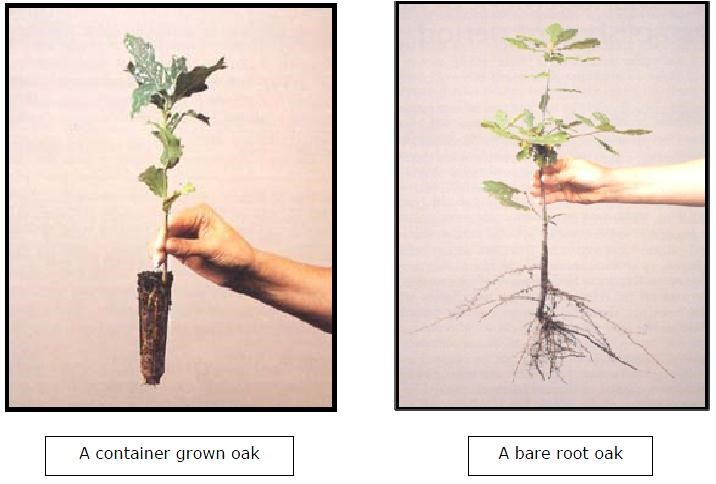 Bydd stoc a dyfwyd mewn cynhwysydd neu a dyfwyd mewn cell yn cyrraedd â'r gwreiddiau wedi'u hamddiffyn gan y cynhwysydd. Mae'r swbstrad gwreiddio yn cadw'r gwreiddiau'n llaith, sy'n cael ei blannu ynghyd â'r goeden (ac sydd weithiau'n cael ei alw'n plwg). Gall y coed hynny gael eu storio cyn eu plannu â risg is o golledion, ac mae ganddynt dymor plannu hirach. Efallai y bydd angen gwahaniaethu rhwng stoc a dyfwyd mewn cynhwysydd a stoc mewn cynhwysydd; yn gyffredinol mae'r ail fath yn golygu coed mwy (gweler isod) sydd wedi cael eu tyfu'n agored, yna'u trawsblannu i mewn i dwb i'w cludo a'u gwerthu. Gall stoc â gwreiddiau moel ddod o eginblanhigion neu drawsblaniadau, ac mae'n cael ei gwerthu mewn amrywiaeth o feintiau yn aml. Dyma'r stoc hawsaf i'w plannu, a'r rhataf yn gyffredinol. Mae'r coed yn fregus iawn, ac mae'r gwreiddiau yn arbennig o dueddol i sychu. Mae tymor plannu'r coed hyn yn fyrrach na choed a dyfwyd mewn cynhwysydd.Coed chwip yw term sy'n golygu stoc blannu fawr (1.0-1.5m o uchder yn gyffredinol). Mae hyn yn rhy fawr ar gyfer y rhan fwyaf o brosiectau creu coetir. Coed chwip pluog yw coed o'r un maint â changhennau ochrol sydd wedi datblygu'n dda.Mae coed mwy ar gael ac efallai y byddant yn cael eu galw'n Coeden dan sylw, Hanner Tal neu Stoc Blanhigfa Safonol, neu Uwch (ANS). Mae'r coed hyn yn rhy fawr i fod yn addas ar gyfer cynlluniau creu coetir, ac maent yn cael eu defnyddio mewn gerddi, perllannau ac at amrywiaeth o ddibenion tirlunio. 6 Gwarchod coed Mae llawer o gynlluniau plannu newydd yn defnyddio rhyw fath o amddiffyniad, sy'n cael ei osod ar yr adeg plannu. Enghreifftiau yw llewys troellog a llochesau coed plastig. Pryd i ddefnyddio amddiffyniad coed Gall tiwbiau a llewys coed roi amddiffyniad gwerthfawr, ac efallai y bydd yr arian sy'n cael ei wario yn arbed cost uwch plannu coed yn lle coed marw yn ddiweddarach. Dylech ystyried a yw unrhyw rai o'r pethau canlynol yn debygol o fod yn broblem ar eich safle: Gall cwningod wneud llawer o ddifrod i safle plannu. Mae'n opsiwn gosod ffensys cwningod ar safleoedd mwy, ond gall fod yn ddrud ac yn anodd eu gosod.  Bydd llygod y gwair yn cnoi'r rhisgl ar waelod coed ifanc, gan arafu twf ac, mewn rhai achosion, arwain at farwolaeth y goeden. Maent yn tueddu i fod yn broblem benodol lle mae glaswellt yn hir iawn, gan ganiatáu’r anifeiliaid i symud o gwmpas heb ysglyfaethu, sy'n golygu y bydd eu  poblogaeth yn cynyddu. Gall llewys plastig fod yn effeithiol, ond mae'n rhaid iddynt gael eu gosod yn gywir  – weithiau deuir o hyd i lygod y gwair yn nythu mewn llewys coed ac o dan fatiau tomwellt (mulch). Argymhellir rheolaeth dda ar chwyn o amgylch y coed, a darpariaeth pyst adar ysglyfaethus i leihau poblogaethau llygod y gwair. Mae ceirw yn broblem ddifrifol ar safleoedd plannu lle mae nifer fawr ohonynt yn bresennol; maent hefyd yn achos problemau ag aildyfu naturiol mewn coetiroedd sydd eisoes yn bodoli. Mae ffensys ceirw yn effeithiol ond drud; y dull o weithredu a ffafrir yw bod tirfeddianwyr yn gweithio gyda'i gilydd i reoli poblogaethau ceirw. Efallai y bydd rhai sefyllfaoedd plannu yn gofyn am osod llewys ceirw ar y coed; mae'r rhain yn tueddu i fod yn fawr ac yn gymharol ddrud ac efallai y byddant yn amlwg yn y tirlun.Yr unig ddull synhwyrol i ymdrin â da byw yw sicrhau bod ffensys cadw stoc yn cael eu cynnal o amgylch y safle plannu. Fodd bynnag os bydd defaid yn tresmasu yn achlysurol, mae'n sicr y bydd tiwbiau neu lewys coed yn helpu i leihau'r difrod. Dylech gadw ar ben rheoli chwyn – ond os yw'r chwyn yn mynd allan o reolaeth, gall tiwbiau neu lewys coed fod yn werthfawr iawn wrth eich helpu i ddod o hyd i'r coed eto. Byddant hefyd yn rhoi rhywfaint o amddiffyniad ffisegol oddi wrth weithrediadau torri gwair, tocio gwair a chwistrellu chwynladdwyr.  Mae rhai mathau o diwbiau a llewys wedi'u dylunio i roi amgylchedd fel tŷ gwydr cysgodol i goed ac felly hybu twf. Bydd pob llawes - pan fyddant wedi'u gosod yn briodol â ffon neu wialen - yn rhoi rhywfaint o loches i'r coed ifanc rhag gwyntoedd cryfion ac amodau eithafol y gaeaf.Bydd angen i chi fod yn ymwybodol o'r gwahaniaeth rhwng llochesau coed – sydd wedi'u bwriadu i wella amgylchedd tyfu coed – a llewys coed, sydd wedi'u bwriadu yn bennaf i amddiffyn y goeden rhag difrod ffisegol.  Dylech bob amser sicrhau bod maint a math y llewys byddwch yn eu defnyddio yn addas ar gyfer y stoc blannu rydych wedi'i dewis (os oes gennych amheuaeth, gofynnwch i'r cyflenwr). Bydd angen i chi archebu gwiail neu ffyn i osod y llewys yn sownd yn eu lle, os na fydd y rhain wedi'u cynnwys. Ceisiwch siarad â'r blanhigfa sy'n darparu eich coed yn gyntaf; mae'n debyg y byddant yn gallu darparu amrywiaeth o lewys a byddant yn dosbarthu i chi beth bynnag. A chofiwch gymharu prisiau â chyflenwyr eraill a allai fod yn fwy cystadleuol.  Mae rhai coedwigwyr yn cefnogi defnyddio rhyw ffurf o amddiffyniad i goed unigol ar bob safle, dim ond oherwydd eu bod yn gwella “rhwyddineb” y safle trwy nodi lleoliad y coed yn glir. Mae rhai eraill yn dadlau – mewn ardal lle nad oes risg uchel o ddifrod gan blâu – gellir hepgor y gost, cyn belled â bod chwyn sy'n cystadlu'n cael eu rheoli'n gywir. Mae pob un ohonynt yn cytuno y dylid ystyried y risgiau i goed ifanc o safle i safle, a dylid defnyddio amddiffyniad priodol i goed lle bydd angen. 7 Eithoc stoc Difrod gan dda byw yw un o'r achosion mwyaf cyffredin o farwolaeth coed ifanc.  Dylid eithrio anifeiliaid domestig gan gynnwys pob ceffyl, moch, defaid, geifr a gwartheg yn llwyr o bob cynllun creu coetir. Gall yr anifeiliaid hyn wneud llawer o ddifrod drud mewn amser byr iawn. Pam na ellir defnyddio’r tir ar gyfer pori?Bydd yr anifeiliaid yn bwyta'r coed ifanc. Bydd moch hefyd yn mynd i'r drafferth o'u codi o'r gwraidd, a bydd nifer ddigonol o unrhyw anifail yn eu sathru. Gall da byw domestig achosi difrod i'r rhan fwyaf o lewys a llochesau coed (os na fyddant yn eu cnoi, byddant yn rhwbio yn eu herbyn).Weithiau mae'n briodol i goetiroedd sydd wedi sefydlu yn dda (dros 20 mlwydd oed) gael eu pori'n ysgafn neu gael eu defnyddio fel lloches i stoc am gyfnod byr. Mewn rhai achosion, gall pori ysgafn, yn enwedig gan wartheg - neu ddigroeni gan foch, gael ei ddefnyddio i drin ardaloedd o bridd a gwella'r amodau ar gyfer adfywio naturiol.Nid yw hyn yn wir yn achos cynlluniau plannu newydd sydd angen bod yn rhydd o bwysau pori er mwyn i'r coed sefydlu yn iawn. Dylid gwneud gwaith ffensio cyn plannu coed. Dylech ystyried trefnu gwneud y ffensio ar ôl ymgymryd ag unrhyw waith paratoi'r tir fel arall efallai y bydd y ffensio newydd yn creu anawsterau i beiriannau neu bydd risg y bydd yn cael ei ddifrodi.Ffensio ac eithrio stoc ar gyfer Creu Coetir Glastir Mae angen i bob ffensio y mae grant Creu Coetir yn cael ei hawlio amdano fodloni gofynion ffensio Glastir (gweler Atodiad 2). Mae'n rhaid i ymgeiswyr Glastir sicrhau bod da byw yn cael eu heithrio am ddeuddeg mlynedd ar ôl taliad rhandaliad cyntaf y grant. Diogelwch wrth FfensioEfallai y bydd ffensio'n gofyn am ddefnyddio peiriannau ac fel arfer bydd yn golygu codi deunyddiau trwm, swmpus dros dir anodd. Dylai'r holl beiriannau ac offer fod mewn cyflwr da ac mae'n rhaid i weithredwyr feddu ar hyfforddiant addas o ran eu defnyddio.Gwelwch ganllaw FISA rhif 104 Ffensio i gael mwy o wybodaeth.8. Paratoi’r tir a rheoli chwynPwrpas paratoi'r tir yw sicrhau bod y safle mewn cyflwr addas i goed ifanc sefydlu. Felly mae'n gwneud synnwyr nad oes un datrysiad sy'n addas i bawb; bydd yr hyn sy'n ofynnol yn dibynnu ar gyflwr y safle.  Fel arfer mae paratoi'r tir yn golygu gwaith draenio, aredig a dulliau trin eraill. Ceir amrywiaeth o ddulliau rheoli chwyn gan gynnwys chwistrellau chwynladdwyr, tomwelltu a rheolaeth fecanyddol. 8.1 A oes angen paratoi’r tir? Weithiau nid oes angen – ac mae cynlluniau plannu llai yn fwy tebygol o geisio ymdopi hebddo.  Os gallwch ateb yn gadarnhaol i'r holl gwestiynau canlynol ar gyfer eich holl safle, efallai ni fydd angen i chi baratoi'r tir ac eithrio ychydig o reolaeth chwyn oddeutu'r adeg plannu (gweler Adran 8.2): A yw'r tir mewn cyflwr da i wreiddiau coed sefydlu? (Gwiriwch am “badellau caled” – haenau o bridd wedi cywasgu – a fydd yn rhwystro twf gwreiddiau). A yw'r sefyllfa draenio'n briodol ar gyfer y coed rydych yn dymuno'u sefydlu?A yw hi'n hawdd rhoi rhaw yn y tir? A ellir sgriffio'r tir? (Gweler y blwch isod)Hyd yn oed os gellir sefydlu coed heb drin tir ymlaen llaw, mae hi dal i fod yn werth chweil ystyried a allai gwelliannau draenio arwain at well twf coed. Bydd eich amcanion rheoli yn bwysig: pan fydd cynhyrchu pren yn nod, gall draenio fod yn fuddsoddiad da. Mae'n llai pwysig pan fydd y safle'n cael ei rheoli ar gyfer bywyd gwyllt. O safbwynt ymarferol, dylech ystyried a ellir lleihau'ch costau sefydlu trwy blannu ar safle wedi'i ddigroeni neu wedi'i aredig neu un nad yw wedi derbyn sbot-chwistrellu gan chwynladdwr.  Pan fydd gwaith paratoi tir yn cael ei gynllunio'r gywir, bydd hyn yn lleihau'r broblem wreiddiol â chwyn ac yn cyflymu'r gweithrediad plannu trwy ddarparu safle hawdd ei weithio. Yn amlwg fe allai cost aredig, digroeni neu chwistrellu gorbwyso'r manteision, gan ddibynnu ar faint y safle a'r math o dir. Mae'n amlwg bod mynediad at beiriannau a gweithredwyr yn ffactor; efallai y bydd ffermwyr â'u peiriannau eu hunain yn fwy tueddol i baratoi'r tir na thirfeddianwyr eraill. Dylai'r penderfyniad terfynol fod yn seiliedig ar gyflwr y safle. Gall llethrau serth atal mynediad i beiriannau, a chyfyngu'r opsiynau ar gyfer trin tir. Dylech fod yn ymwybodol o'r sensitifrwydd amgylcheddol mewn perthynas â thrin y tir ac addasu draenio, a chymryd gofal i osgoi achosi erydiad pridd neu ddifrodi unrhyw ddyfrffosydd. I gael gwybodaeth bellach edrychwch ar Gyfeiriadau (Adran 11). Mathau o bartoi tirGellir gwella draenio cyn plannu coed, gan ddefnyddio amrywiaeth o dechnegau sy'n gyfarwydd i ffermwyr a choedwigwyr. Mae'n syniad da cynllunio gosodiad draeniau parhaol (prif ddraeniau ac is-ddraeniau) cyn cynnal y gwaith arall. Mae'r rhan fwyaf o sianeli draenio'n cael eu paratoi gan ddefnyddio peiriant turio â thraciau; mewn rhai mathau o bridd efallai y gellir ystyried draeniau tyrchol sy'n gallu cael eu creu â chyfarpar amaethyddol.  Digroeni yw trin pridd uchaf yn fas, gan gynnwys symud unrhyw weddillion a llystyfiant i ffwrdd, cyn plannu. Pan fydd wedi'i fecaneiddio, bydd hyn yn cael ei wneud mewn llinellau â bylchu sy'n cyfateb i ddwysedd stocio gofynnol y coed. Dewis amgen â llaw yw sgriffio sy'n golygu symud y pridd uchaf â'r (gan ddibynnu ar anhawster y safle) rhaw plannu, gwadn esgid, a matog neu chwynnogl. Mae aredig yn driniaeth gyffredin ar safleoedd fflat neu ar lethr cymedrol. Gall helpu i wella draenio ac mae'n troi'r pridd i gladdu'r pridd sydd eisoes yn bodoli. Ar borfa â thyfiant glaswellt egnïol, gallwch ddewis ail-hadu'r cae wedi'i aredig â chymysgedd glaswellt egni isel, i leihau'r gystadleuaeth i'r coed a gwneud chwynnu dilynol yn haws. Yn ddelfrydol, dylid gadael safleoedd wedi'u haredig i setlo am fis neu ddau, ond dylid plannu coed cyn i lystyfiant sy'n cystadlu ddod yn broblem. Mae hyn yn golygu aredig yn niwedd yr haf / dechrau'r hydref yn ddelfrydol. Gellir ystyried rhychau aredig yn fanteisiol oherwydd eu bod yn darparu llinellau i symleiddio'r gweithrediad plannu, a gellir plannu coed ar ben y crib ar safleoedd gwlyb ac yng nghysgod y rhychau ar safleoedd agored. Fodd bynnag, mae rhai pobl yn haeru bod ffurf pridd â chribau yn ymyrryd â thwf gwreiddiau cryf a bod rhwygo neu drin isbridd yn ymdrin yn well â phroblemau tir dan ddŵr (gweler isod). Rhwygo neu Drin isbridd. Gall hyn fod yn briodol os yw'r safle wedi cael ei aredig yn rheolaidd (neu ei gywasgu mewn ffordd arall) yn y gorffennol, gan greu "padell" a fyddai'n rhwystro twf gwreiddiau. Mae'r weithred yn golygu llusgo llafnau metel dwfn y tu ôl i dractor cryf, i dorri padellau rhwng y lefel aredig, gan ganiatáu symudiad dŵr (a gwreiddiau coed) rhwng y gorwelion pridd. Eto, dylid caniatáu’r tir i "orffwys" am fis neu ddau cyn plannu.Diogelwch wrth baratoi tirGweithredwyr hollol hyfforddedig yn unig ddylai paratoi tir gan ddefnyddio peiriannau, gan ddefnyddio cyfarpar sydd mewn cyflwr da ac yn briodol i'r gwaith.   Dylid rhybuddio gweithredwyr am unrhyw beryglon ar y safle  (e.e. llinellau pŵer, pibellau wedi'u claddu, ceunentydd neu waith glo) ac mae'n rhaid i'r rhain gael eu nodi'n glir ar y tir. Efallai bod angen cymryd camau i sicrhau diogelwch cyhoeddus yn ystod y gwaith, os oes mynediad cyhoeddus i'r safle.  Gweler canllaw HSE / AFAG 704 Exacavators in Tree Work http://www.hse.gov.uk/treework/safety-topics/excavators.htm, 705 Steep Slope Working in Forestry http://www.hse.gov.uk/treework/safety-topics/steep-ground.htm  ac mae'r cyhoeddiad HSE Managing Health and Safety in Forestry http://www.ukfisa.com/assets/files/safetyLibrary/MHSF-2014.pdf am fwy o wybodaeth.8.2 Delio â chwynBydd angen i chi weithredu i ddelio â chwyn. Un o'r rhesymau mwyaf cyffredin y bydd cynlluniau plannu'n methu yw rheolaeth annigonol ar chwyn. Yn aml gellir priodoli hyn i'r ffaith nad yw perchnogion y safle'n ymwybodol o'r angen i reoli chwyn dro ar ôl tro, neu gam ddealltwriaeth â chontractwyr ynglŷn â phwy sy'n gyfrifol am hyn. Ar gyfer creu coetir, chwyn yw unrhyw blanhigyn sy'n cystadlu â choeden a blannwyd am ddŵr, maetholion neu oleuni. Bydd y gystadleuaeth hon yn arafu twf y goeden, sy'n golygu y bydd yn cymryd mwy o amser i'r goeden dyfu i'r cyfnod pan mae'n gallu trechu'r llystyfiant cyfagos wrth gystadlu. Dyna pam fod rheolaeth effeithiol ar chwyn yn y tair blynedd gyntaf yn ffordd dda o dreulio amser a gwario arian. Bydd coeden wedi'i chwynnu yn dda yn tyfu'n gyflym i'r cyfnod pan na fydd angen unrhyw chwynnu pellach. Mae'r angen i reoli chwyn yn amlwg yn y ddau ffotograff hyn: 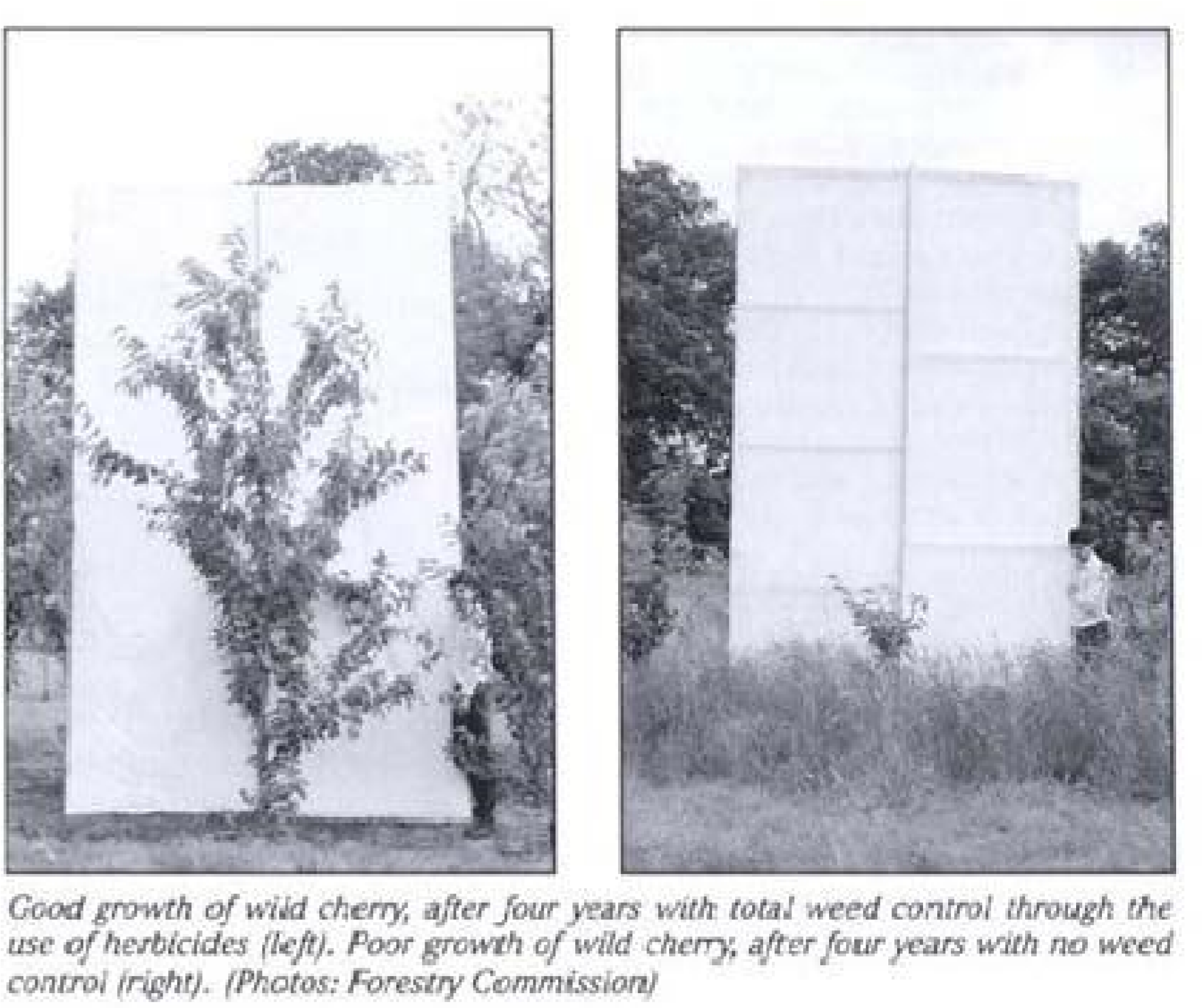 Ceirios duon wedi tyfu'n dda ar ôl pedair blynedd â rheolaeth lwyr ar chwyn trwy ddefnyddio chwynladdwyr (chwith). Ceirios duon wedi tyfu'n wael ar ôl pedair blynedd heb unrhyw reolaeth ar chwyn (dde)  (Lluniau: Comisiwn Coedwigaeth)Dylech geisio cynnal parth heb chwyn 1m o ddiamedr o amgylch coed am dair blynedd gyntaf eu hoes. Ar safleoedd mwy ffrwythlon, efallai y bydd angen rheoli chwyn am gyfnod hirach. Bydd angen i chi benderfynu ar ddull priodol o reoli chwyn i'ch safle. Cofiwch y bydd angen triniaethau ailadroddus bob blwyddyn ar gyfer y rhan fwyaf o'r dulliau hyn; dylech ddewis dull (neu gyfuniad o ddulliau) sy'n ymarferol ar gyfer eich cyllideb, a'r amser, sgiliau, llafur a chyfarpar sydd ar gael i chi.  8.2.1 Chwynladdwyr cemegol Triniaeth gemegol yw'r ffurf o chwynnu a ddefnyddir yn fwyaf cyffredin wrth sefydlu coetir. Mae llawer o ymarferwyr coedwigaeth yn ystyried ei bod llawer rhatach ac yn fwy ymarferol i'w rhoi ar waith na'r dewisiadau amgen. Gall chwynladdwyr fod yn arbennig o effeithiol ac mae ganddynt effeithiau negyddol cyfyngedig, pan fyddant yn cael eu defnyddio'n gywir ar safle priodol. Mathau o chwynladdwyr Bydd cemegau sy'n gweithredu ar ddail neu'n dod allan yn cael eu hamsugno gan ddail y planhigyn targed ac fel arfer byddant yn cael eu defnyddio fel chwistrell (weithiau ag atomeiddiwr neu gadach).  Mae gan rai mathau wenwyndra isel a byddant yn niwtraleiddio pan fyddant yn dod i gysylltiad â phridd sy'n lleihau eu heffaith amgylcheddol. Nid ydynt yn effeithiol nes bod y chwyn wedi sefydlu ac yn gallu amsugno cemegau trwy eu dail. Mae'n bwysig osgoi drifft chwistrell neu fel arall gallai planhigion nad ydynt yn dargedau gael eu lladd (gan gynnwys coed ifanc). Osgowch chwistrellu pan fydd coed yn eu dail. Sylwch fod defnyddio llochesau coed yn gallu lleihau'r risg i goed.Bydd chwynladdwyr gweddilliol, cyn dod allan neu sy'n gweithredu yn y pridd yn gweithredu trwy'r chwyn ac fel arfer byddant yn cael eu defnyddio cyn plannu neu'n syth wedyn. Fel mae'r enw'n awgrymu, gall y cemegau hyn gael effaith mwy tymor hir ar chwyn o amgylch coeden.Efallai mai cyfuniad o fathau bydd mwyaf priodol, e.e. chwynladdwr gweddilliol yn cael ei ddefnyddio ar adeg plannu, â thriniaethau dilynol o chwynladdwr dwywaith y flwyddyn. Mae'n bwysig bod cemegau'n cael eu defnyddio gan weithredwyr cymwys yn unig, sy'n gallu sicrhau bod y cymysgedd a chyfradd gywir yn cael ei ddefnyddio. Dylai'r gweithredwyr a'r tirfeddianwyr gynnal cofnodion llawn o gemegau a roddir ar y tir.Gall chwynladdwyr arwain at ganlyniadau amgylcheddol difrifol os byddant yn cael eu defnyddio'n anghywir ac nid ydynt yn addas i rai ardaloedd â sensitifrwydd amgylcheddol uchel a thir sy'n cael ei reoli yn organig. Mae eu defnydd yng nghyffiniau cyrsiau dŵr yn gyfyngedig ac ni ddylid eu defnyddio'n agos at ffynhonnau ac ati, lle bydd dŵr yn cael ei dynnu i'w ddefnyddio. Mae'r Comisiwn Coedwigaeth wedi cyhoeddi'r llyfryn Reducing pesticide use in forestry (gweler Adran 11 Cyfeiriadau), sy'n awgrymu y dylid archwilio ymarferoldeb dulliau rheoli heb fod yn gemegol cyn penderfynu defnyddio cemegau. Gweithredwyr medrus ac ardystiedig yn unig ddylai ddefnyddio cemegau, ar ôl gwneud asesiad addas o'r safle.8.2.2 Tomwelltau Dull o atal cystadlu gan chwyn yw tomwelltu, trwy roi deunydd i lawr sy'n mygu'r chwyn wrth ganiatáu gwreiddiau'r goeden i dyfu heb aflonyddu arnynt. Hefyd gall tomwellt helpu coed i gadw lleithder yn y pridd yn ystod yr haf, gan alluogi'r goeden i'w amsugno. TomwelltuMae tomwelltau anorganig yn cynnwys matiau a dalenni plastig trwchus, wedi'u gwneud i'r pwrpas, wedi'u gosod o amgylch y goeden. Ni fydd angen adnewyddu'r rhain wrth i'r goeden sefydlu ac efallai y byddant yn cael gwared ar yr angen am driniaeth gemegol; fodd bynnag dylid casglu deunyddiau anorganig unwaith y bydd y coed wedi sefydlu.  Tomwelltau organig yw'r rheiny a fydd yn pydru i lawr i'r pridd yn naturiol. Weithiau bydd deunydd wedi'i gompostio yn cael ei ddefnyddio fel tomwellt. Yn aml bydd sglodion pren neu risgl yn cael eu defnyddio fel tomwellt mewn gerddi a chynlluniau plannu bach. Bellach mae matiau tomwellt o blastig bioddiraddadwy ar gael llawer yn fwy eang. Fel tomwelltau anorganig, gall y dull hwn o weithredu gael gwared ar yr angen i ddefnyddio cemegau ond efallai y bydd angen adnewyddu tomwelltau organig, neu ychwanegu atynt, o bryd i'w gilydd. Mae'r mathau amrywiol o domwelltau'n cynnig ffordd amgylcheddol sensitif o sefydlu coed; fodd bynnag, ni ddylech fychanu cost ychwanegol deunyddiau a'r amser a fydd yn ofynnol i'w gosod yn gywir. Bydd angen gosod matiau a dalenni tomwellt ar y tir yn sownd (gyda phegiau fel arfer). Gall fod yn anodd iawn cludo sglodion a deunyddiau rhydd eraill ar safleoedd mawr ac anodd (a bydd angen swm mawr arnoch i hyn fod yn effeithiol).  Ar y llaw arall, gall gosod tomwelltau fod yn waith delfrydol i wirfoddolwyr parod. 8.2.3 Rheoli chwyn yn ffisegol Gallai hyn gynnwys defnyddio hof, pladur, strimio neu dorri gwair – ac yn anffodus, fel arfer nid yw'n effeithiol ar gyfer glaswellt a chwyn eraill llysieuaidd.  Y problemau yw bod: Torri gwair yn lleihau faint o ddŵr maent yn ei gymryd i fyny am gyfnod byr; mewn gwirionedd, mae'n tueddu i ymateb trwy dyfu'n ôl yn fwy egnïol - felly gall torri weithio yn eich erbyn mewn gwirionedd. Mae'n anodd iawn mynd digon agos at y goeden ag offer mecanyddol i reoli'r planhigion sy'n cystadlu. Mae'n hanfodol defnyddio llewys coed wrth strimio – fel arall byddwch chi naill ai'n methu'r chwyn neu'n achosi difrod i'r goeden. Mae torri glaswellt yn cymryd amser, ac mae'n rhaid ei wneud dro ar ôl tro yn ystod y gwanwyn a'r haf, ac mae'n hawdd i gyfnodau o dywydd drwg a phosibiliadau eraill darfu arno. Hyd yn oed â pheiriant torri gwair rydych yn ei reidio neu dractor, mae torri gwair rhwng coed yn waith trafferthus. Mewn gwirionedd, mewn nifer fach iawn o sefyllfaoedd mae tirfeddianwyr yn gallu cadw'r glaswellt dan reolaeth yn ddibynadwy gan ddefnyddio'r dulliau hyn.Hyd yn oed os cedwir y glaswellt yn isel, mae dal i fod yno - er ei fod yn llai - ac yn cystadlu â'r coed am ddŵr a maetholion. Dyma pam fod chwynnu mecanyddol llawer yn llai effeithiol na chwynnu cemegol neu domwelltu. Mae'n hollol dderbyniol torri neu strimio glaswellt rhwng y coed os dymunwch. Bydd rhai pobl yn gwneud hyn am resymau esthetig; mewn gwirionedd mae'n syniad da cael atal y glaswellt rhag mynd yn rhy hir rhwng rhesi o goed, i atal cynnydd ym mhoblogaeth llygod y gwair sy'n achosi difrod i goed. Ond cofiwch y byddai'n ddoeth ymgymryd â ffurf ychwanegol o reolaeth chwyn - tomwelltu neu chwynladdwr - yn y diamedr 1m o amgylch pob coeden.  Gair ynglŷn ag economïau ffug Mae cynllun Creu Coetir Glastir yn rhoi llawer o hyblygrwydd i chi, ac mewn rhai achosion efallai y bydd hyn yn galluogi chi i arbed arian.Nid yw rheolau'r cynllun yn manylu y dylid ymgymryd â dull penodol o baratoi'r tir neu reoli chwyn, neu fod yn rhaid defnyddio llewys neu llochesau coed.Fodd bynnag mae'r rheolau'n manylu bod yr ymgeisydd yn gyfrifol am sicrhau bod y safle wedi'i stocio'n llawn â choed am ddeuddeg mlynedd. I roi enghraifft eithafol: efallai y bydd ymgeisydd yn penderfynu plannu'r coed rhataf sydd ar gael gan ddefnyddio llafur heb fod yn fedrus heb unrhyw waith paratoi tir neu reolaeth ar chwyn a heb ddefnyddio llochesau coed.Nid oes amheuaeth y byddai hwn yn weithrediad rhad - a phetai'r coed yn sefydlu'n llwyddiannus, mae'n debygol y byddai'r ymgeisydd yn dod allan o'r cynllun grant ag elw.Fodd bynnag, mae'r dull hwn o weithredu yn debygol o arwain at gyfradd fethiant uchel. Yna mae'r ymgeisydd yn wynebu naill ai adennill grant, neu fusnes drud delio â chwyn a phlâu, a phlannu coed newydd. Efallai y bydd eu hawliadau grant eraill – gan gynnwys y Taliad Sengl - yn cael eu hoedi wrth i'r safle plannu newydd gael ei gywiro.Nid oes yn rhaid i chi fynd i'r pegwn arall a gwneud y gwaith yn rhy ddrud; ystyriwch y safle'n ofalus a gwnewch benderfyniad cytbwys ynglŷn â beth sy'n ofynnol. Yna gallwch fonitro sefydliad y coed a chymryd camau i gywiro unrhyw broblemau.8.2.4 Mathau eraill o chwyn Hyd yma rydym wedi ystyried trin glaswellt a chwyn llysieuaidd, sef y broblem fwyaf cyffredin ar safleoedd creu coetir yng Nghymru. Dylid clirio rhedyn cyn plannu ac mae'n debygol y bydd angen triniaeth dro ar ôl tro i gael gwared arno'n foddhaol. Adroddir bod cael moch i glirio rhedyn cyn plannu yn effeithiol, ond gallai fod yn anodd trefnu hyn. Mae dulliau trin cemegol ar gael (ond mae'r rhain yn dod yn fwyfwy cyfyngedig oherwydd newidiadau mewn rheoliadau). Hefyd gellir rheoli'r planhigyn trwy ddulliau torri, tynnu a chleisio coesau. Ni fydd tomwellt yn effeithiol oherwydd gall rhisomau rhedyn lledaenu oddi dano. Dylid clirio mieri cyn plannu, gan gynnwys o ardaloedd cyfagos os yw'n bosibl. Mae tomwellt yn aneffeithiol oherwydd bod y planhigion mieri yn tyfu drostynt. Mae torri (e.e. â strimiwr neu dorrwr brwsh) yn gweithio dros dro. Dylid tynnu â gofal mawr yn unig ar ôl plannu coed i osgoi achosi difrod i goed. Gellir defnyddio chwynladdwyr sy'n gweithredu ar ddail yn llwyddiannus ar fieri ond sylwch y bydd angen i weithredwyr dargedu swmp y planhigyn, nid y dringedyddion yn unig o fewn 1m o bob coeden.  Gellir clirio chwyn coediog (e.e. eithin a banadl) cyn plannu gan ddefnyddio llif gadwyn neu dorrwr brwsh (gan ddibynnu ar faint). Gellir tynnu gwreiddiau, torri dro ar ôl tro neu ddefnyddio chwynladdwyr i atal ail-dyfiant.  Ymhlith rhywogaethau ymledol sydd weithiau'n ymddangos mewn ardaloedd plannu mae canclwm Japan, ffromlys chwarennog, Rhododendron, efwr enfawr a'r benfelen. Mae'r rhywogaethau hyn yn blâu mawr ac os ydynt ar eich tir dylech geisio cyngor proffesiynol ynglŷn â'u rheoli. Ni fyddant yn atal coed rhag sefydlu o reidrwydd ond gallant fod yn arbennig o barhaus a hefyd gellir cael perygl eu bod yn lledaenu i dir arall. Mae rhai rhywogaethau'n cael eu hystyried fel Gwastraff Peryglus a dylech arsylwi'r rheoliadau perthnasol wrth ddelio â nhw a chael gwared arnynt. Diogelwch o ran PlaladdwyrGweithredwyr hollol hyfforddedig ac ardystiedig yn unig ddylai ddefnyddio plaladdwyr cemegol, gan ddefnyddio cyfarpar amddiffynnol ac offer priodol, ac ar ôl ymgymryd yr asesiad risg sy'n ofynnol dan Reoliadau Rheoli Sylweddau Peryglus i Iechyd (COSHH).  Gwiriwch www.pesticides.gov.uk i gael gwybodaeth ddiweddar am reoliadau, cymeradwyaeth cynhyrchion a defnydd o blaladdwyr heb fod ar y label. Mae cyhoeddiad y Comisiwn Coedwigaeth Reducing Pesticide Use in Forestry (am ddim ar-lein, gweler yr adran Cyfeiriadau) yn cynnwys canllawiau am osgoi effeithiau ar gymdogion a'r cyhoedd.9. Plannu'r coed 9.1 Derbyn coed a'u storio Dylech drefnu i'r coed gael eu dosbarthu mor agos â phosibl at adeg ddechrau'r plannu, ac os yw'n bosibl trefnwch i'r coed gael eu gollwng yn agos at y safle plannu. Dylech sicrhau bod yna le diogel, cysgodol i storio'r coed cyn iddynt gael eu plannu. Dylech bob amser gwirio'r ddogfennaeth i sicrhau eich bod wedi derbyn yr hyn rydych wedi'i archebu, a chysylltwch â'r cyflenwr ar unwaith os byddwch yn meddwl bod yna broblem.  Mae coed ifanc yn fregus iawn ac mae'n rhaid eu trin â gofal mawr. Fel arfer bydd coed â gwreiddiau moel yn cael eu cyflenwi mewn bwndeli, mewn bagiau plastig amddiffynnol. Dylid eu cadw yn y bagiau hyn am gyfnod mor hir â phosibl; peidiwch â gadael y bagiau ar agor neu bydd y gwreiddiau'n sychu, sy'n gallu lladd y coed. Ni ddylai gwreiddiau coed fod yn agored i'r gwynt neu ddrafftiau am fwy nag ychydig funudau.  Nid ddylech bentyrru bagiau ar ben ei gilydd, ni ddylech eu taflu na'u gollwng, dylech eu cadw allan o oleuni haul uniongyrchol a'u diogelu rhag rhew. Os oes angen storio stoc â gwreiddiau moel am gyfnod estynedig, gellir "sodli'r" coed mewn pridd i atal y gwreiddiau rhag sychu. Gallwch wirio'r coed trwy agor rhai bagiau ar hap a'u harchwilio. Edrychwch am faint y goeden, nifer yn y bagiau ac ansawdd y stoc. Gallwch wirio a yw coeden yn fwy trwy grafu darn bach o risgl i ffwrdd o'r prif goes: os yw'r goeden yn fyw dylai fod yn wyrdd neu'n wyn o dan y rhisgl; gall brown neu felyn olygu bod y goeden wedi marw neu ar fin marw. Bydd stoc a dyfwyd mewn cynhwysydd yn cael eu darparu yn eu cynwysyddion neu "gelloedd" a dylech gadw'r coed yn y rhain hyd nes yr adeg plannu. Os oes oedi difrifol, gallwch wlychu gwreiddiau'r stoc mewn cynhwysion i gadw'r coed yn iach. Diogelwch wrth blannu coed Peidiwch â diystyru natur gorfforol plannu coed ar raddfa fawr. Mae'n waith heriol, yn enwedig ar safleoedd serth ac anodd mewn tywydd drwg. Dylech fod yn gyfarwydd â http://www.hse.gov.uk/treework/safety-topics/planting.htm . Os yw'ch stoc wedi cael ei thrin â chemegau, dylech wisgo cyfarpar diogelwch priodol wrth drin y coed a'u plannu. Mae esgidiau â blaenau dur yn syniad da ar gyfer gwaith plannu, oherwydd efallai y byddwch yn defnyddio llafn y rhai i lifro yn erbyn yr esgid, er mwyn codi'r pridd. 9.2 Nodi'r safle Bydd o gymorth i chi nodi gwahanol rannau o'r safle â gwiail cyn plannu i sicrhau bod y rhywogaethau cywir yn cael eu plannu yn y lle cywir. (Gall darn o dâp gwelededd-uchel wedi'i glymu ar ben pob gwialen olygu eu bod llawer yn haws i'w gweld.)  Plannu yng nghynllun GlastirBydd eich contract Creu Coetir Glastir yn cynnwys map sy'n dangos y gosodiad plannu gofynnol a manylion y rhywogaethau gofynnol a'r dwysedd stocio ar gyfer pob ardal. Dylech gadw mewn cof y dwysedd stocio gofynnol a deall beth mae hyn yn ei olygu ar gyfer bylchu'r coed. Gwnewch yn siŵr eich bod yn glir ynglŷn â hyn cyn dechrau ar y gwaith. Mae llawer yn haws cael y bylchu'n iawn os byddwch yn plannu mewn rhesi rheolaidd.  (Bydd hyn hefyd yn ei wneud yn haws i ddod o hyd i'r coed wrth chwynnu yn ddiweddarach). Os ydych wedi paratoi'r tir a/neu chwynnu, efallai y bydd bylchu'r rhesi'n weddol glir ar y tir yn barod a bydd angen i chi ganolbwyntio ar y pellter rhwng y coed ar hyd y rhesi wedi'u chwynnu neu drin. Mae gwialen wedi'i mesur neu ddarn o goed yn ddefnyddiol ar gyfer hyn, ond efallai y byddwch yn gallu gwneud heb y rhain ar ôl ychydig. Gwiriwch eich gwaith o bryd i'w gilydd i wneud yn siŵr eich bod yn cael y bylchau'n gywir.  Dwyseddau stocioDefnyddir gwahanol ddwyseddau stocio i sefydlu coetir gan ddibynnu ar yr amcanion rheoli, y math o safle a'r rhywogaeth o goeden. Mae dwysedd stocio uwch (mwy o goed i'r hectar) yn golygu bod y coed yn fwy agos at ei gilydd.  Os yw'r coed yn cael eu tyfu i gynhyrchu pren yn bennaf, dylent gael eu sefydlu ar ddwysedd stocio o leiaf 2,500 coeden/hectar neu fwy (bwlch 2m neu agosach) ond efallai bod rhai eithriadau. Mae bylchu agos yn arwain at gystadlu rhwng y coed ar gyfer goleuni ac mae'n arwain at dwf fertigol cyflym. Bydd y rhan fwyaf o ddatblygiad y canghennau yng nghorun y goeden sy'n golygu nifer llai o geinciau (a llai o ran maint) yn y pren. Mae bylchu agos hefyd yn cael ei ddefnyddio pan fydd dal a storio carbon yn amcan oherwydd gall mwy o garbon gael ei storio ar gyfer ardal benodol o goetir a cheir tebygolrwydd uwch y bydd y carbon yn parhau i gael ei storio (h.y. ei ddefnyddio mewn cynhyrchion pren) yn hytrach na chael ei ryddhau i'r atmosffer pan fydd y coed yn aeddfed. Bydd coed sy'n cael eu tyfu ar gyfer pren angen gwaith rheoli pellach, yn enwedig teneuo a thocio i sicrhau ansawdd pren da. Mae coetiroedd sy'n cael eu sefydlu ar gyfer bioamrywiaeth neu amwynder tirwedd yn tueddu i gael eu plannu ar ddwyseddau stocio is - 1,600 coeden fesul hectar (2.5m o fylchu) yn gyffredin yng Nghymru. Mae'r bylchu ehangach yn caniatáu twf mwy deiliog yn y coed ifanc, a bydd y bylchu ehangach yn lleihau'r angen am waith teneuo cynnar unwaith bydd y coed wedi sefydlu. 9.3 Plannu cymysgeddau Mae llawer o gynlluniau plannu yn cynnwys rhyw fath o gymysgedd rhywogaethau o fewn ardal a fapiwyd.   Mewn rhai achosion, efallai y bydd yn briodol cynllunio “cymysgeddau agos” – h.y. yr holl rywogaethau coed wedi'u cymysgu ar hap. Mae hyn yn fwy tebygol o fod yn wir pan mae yna nifer fach o rywogaethau, mae gan y rhywogaethau ofynion tebyg o ran amodau tyfu, ac mae disgwyl iddynt dyfu ar yr un gyfradd yn fras.  Yn fwy aml – yn enwedig â phlannu coed llydanddail – mae'n briodol plannu coed mewn tyrrau, neu grwpiau, o fwy nag un rhywogaeth. Fel yna gallwch deilwra'r plannu ar gyfer union amodau'r safle, a sicrhau na fydd coed sy'n tyfu'n gyflymach yn cysgodi'r rhywogaethau mwy araf, sydd angen goleuni. Er enghraifft, gall derw a chollen gael eu plannu ar dir sychach a gall gwern a helyg gael eu plannu ar rannau mwy gwlyb y safle.  Fel arfer nid oes angen nodi'r safle yn union i blannu yn y ffordd hon ond dylech feddwl am eich strategaeth cyn i chi ddechrau ac amcangyfrif nifer y coed o bob rhywogaeth y byddwch chi angen ym mhrif rannau'r safle cyn i chi ddechrau agor bagiau o goed. Cymysgeddau o rywogaethau yng nghynllun GlastirBydd eich contract yn manylu ar y prif rywogaethau i'w defnyddio. Os oes cyfyngiadau penodol ar y safle mewn perthynas â chymysgeddau bydd eich cynllunydd Creu Coetir Glastir yn gwneud hyn yn glir. 9.4 Cyfarpar Gellir plannu yn berffaith o dda trwy ddefnyddio rhaw gardd arferol, po fwyaf hyd ei llafn y gorau. Yn aml bydd contractwyr plannu yn defnyddio rhaw plannu arbenigol sydd â llafn hirach, culach a ddyluniwyd ar gyfer plannu hollt. Ar dir serth, mae'n well gan lawer o blanwyr ddefnyddio matog, sy'n gallu bod yn haws ei defnyddio ar y llethr. Ar dir creigiog, mae rhaw ag ymyl isaf crwn (yn hytrach na sgwâr) yn fantais fawr.  Dylid symud coed o amgylch y safle mewn bag plannu (fel arfer bag ysgwydd gwydn, wedi'i blastigeiddio) sydd ar gael oddi wrth blanhigfeydd coed a chyflenwyr coedwigaeth. Bydd y bag yn helpu i atal i'r gwreiddiau sychu yn ystod y gweithrediad plannu. Gellir trosglwyddo coed o'u cynwysyddion neu fagiau dosbarthu yn syth i'r bag plannu a'u codi allan un ar y tro i'w plannu.9.5 Techneg plannu Sylwch fod y cyngor canlynol yn berthnasol i goed “maint coedwigaeth” sy'n gyffredinol yn llai na 60cm o uchder. Bydd angen technegau gwahanol i blannu coed mwy ac yn aml bydd angen pyst arnynt. Fel arfer mae'r dechneg blannu “mewn holltau”, fel mae'r diagram canlynol yn dangos, yn well i sicrhau amddiffyniad da i'r gwreiddiau yn ogystal ag effeithlondeb wrth blannu. Bydd math yr hollt yn dibynnu ar yr amodau pridd a maint y goeden. Yn aml mae'r hollt “V” syml yn addas ar gyfer stoc lai â gwreiddiau moel; efallai y bydd holltau “L” a “T” yn gweithio'n well â stoc a dyfwyd mewn cynwysyddion (sydd â gwreiddiau mwy) a stoc fwy â gwreiddiau moel. Peidiwch â thocio neu ddifrodi'r gwreiddiau yn ystod plannu a pheidiwch â defnyddio'r rhaw i wthio'r gwreiddiau i mewn i'r hollt. Os ydych yn cael trafferth i ffitio'r goeden i mewn i'r hollt, rhowch gynnig ar wahanol fath o hollt a thoriad dyfnach.  Byddwch yn ofalus i beidio â phlannu coed yn rhy fas neu'n rhy ddwfn. Pan fydd y goeden yn ei lleoliad terfynol dylai coler y gwraidd fod yn lefel â'r pridd. Fel arfer, gellir nodi coler y gwraidd ar goed ifanc trwy rwbio'r coes yn ysgafn ger y gwreiddiau ac edrych am y pwynt lle ceir newid lliw. 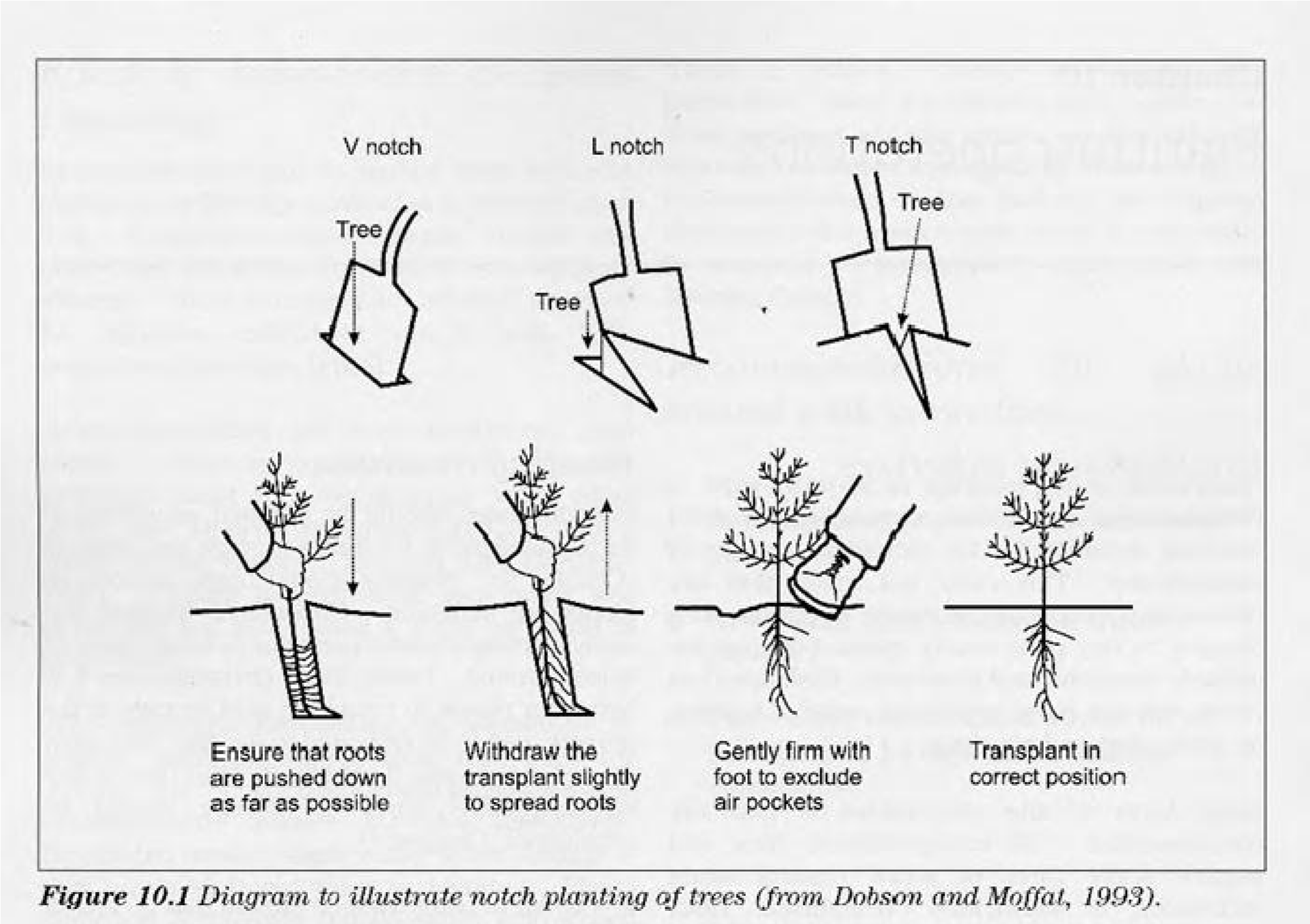 Diagram i ddarlunio plannu coed mewn hollt (o Dobson a Moffat, 1993)Os ydych yn plannu nifer fawr o goed, bydd y gweithredoedd amrywiol sy'n gysylltiedig â phlannu yn setlo i drefn arferol yn gyflym. Dylech blannu'r un neu ddau ddwsin o goed cyntaf yn araf ac yn drefnus a chymryd gofal i ddilyn y camau canlynol â phob coeden: Gwiriwch y bylchau (ar hyd llinellau ac ar draws) - ydych chi yn y lle cywir? Gwnewch hollt o faint a siâp priodol (byddwch yn dod i arfer â hyn yn eithaf cyflym)Rhowch y goeden i mewn gan bwyll – ychydig yn ddyfnach nag y mae angen iddi fynd – a gwnewch yn siŵr bod y gwreiddiau yn eu lle yn gyfforddus, heb eu gorfodi â'r rhaw Tynnwch y goeden allan ychydig bach wrth i chi ddechrau gwneud brig yr hollt yn fwy cadarn â'ch esgid. Bellach dylai'r goeden fod yn fertigol â'i choler gwraidd yn y lleoliad cywir ar arwyneb y pridd.Parhewch i wneud y pridd o amgylch y goeden yn fwy cadarn â'ch esgid, byddwch yn ofalus i beidio â chrafu'r coes. Peidiwch â rhuthro. Mae'r coed yn fregus ac ar yr adeg hon maent mwyaf agored i ddifrod. Os oes gennych unrhyw amheuaeth ynglŷn â'r hyn rydych chi'n gwneud, arafwch a meddyliwch amdano. Pan fyddwch yn gyfforddus â threfn arferol plannu coeden gan bwyll ac yn ofalus, gallwch ddechrau cynyddu eich cyflymder plannu. 9.6 Llewys a llochesau coed Fel arfer bydd y rhain yn cael eu gosod yn syth ar ôl plannu. Efallai y dymunwch osod y llewys ar unwaith neu blannu llinell o goed ac yna mynd yn ôl a gosod y llewys. Os ydych yn gweithio gyda rhywun arall, efallai y bydd yn fwy effeithiol cael ef/hi i'ch dilyn yn gosod yn llewys.  Mae adeiladwaith llewys a llochesau'n amrywio, fel y mae eu hangen am wiail neu ffyn. Dylech ddilyn cyfarwyddiadau'r gwneuthurwr wrth eu gosod. Cymerwch ofal i wneud hyn yn iawn, neu byddwch yn gwastraffu eich amser: er enghraifft, mae'r llewys llygod y gwair yn ddiwerth os na fyddant yn cael eu gwthio i'r tir yn iawn oherwydd gall llygod y gwair fynd o danynt a'u gwthio allan o'r ffordd. Bydd y tabl canlynol yn eich helpu i amcangyfrif faint o amser bydd plannu'n cymryd. Yn gyntaf, bydd angen syniad arnoch o faint o goed allwch chi blannu mewn un diwrnod (gwelwch y blwch uchod). Os ydych yn gosod llewys neu diwbiau coed, cofiwch leihau nifer y coed byddwch yn plannu i ganiatáu amser i osod y llewys. Bydd yr amser gofynnol yn amrywio gan ddibynnu ar fath y llewys. Fel canllaw fras, hanerwch nifer y coed byddwch yn plannu os byddwch yn gosod tiwbiau neu lewys hefyd. Os ydych yn defnyddio contractwr, byddant yn gallu rhoi amcangyfrif mwy cywir o'r amser sy'n ofynnol ar gyfer y math o gynnyrch byddwch yn ei ddefnyddio. Gellir gwella'r gyfradd waith trwy baratoi'r tir yn dda a rheoli chwyn ymlaen llaw, nodi'r safle ymlaen llaw a gollwng planhigion a chyfarpar arall mewn ffordd synhwyrol.  Dylid defnyddio'r tabl hwn fel canllaw fras yn unig. Dylech edrych ar eich safle'n ofalus a chaniatáu digon o amser i ddelio â thir anodd, symud planhigion a deunyddiau i'w lle, ac oedi oherwydd tywydd drwg ac ati.  Pa mor galed allwch chi weithio?Mae Record Byd unigolyn am blannu coed ym meddiant Muhammed Yousuf Jamil, Is-Gorpral ym Myddin Pacistan.  Ym mis Medi 2010 plannodd 20,101 o goed mewn un diwrnod. Roedd ei ddiwrnod gwaith yn para dros 18 ½ awr, ac yn ystod y diwrnod hwnnw plannodd 18 coeden y munud ar gyfartaledd.  10 Gofal dilynol Mae'n bwysig cadw i fyny â gofal eich coed ar ôl iddynt gael eu plannu. Mae'r rhan fwyaf o waith gofal dilynol yn eithaf syml - ond os bydd yn cael ei esgeuluso, mae'r anhawster a'r gost yn cynyddu'n sylweddol. 10.1 Chwynnu Mae'n hollol hanfodol rheoli chwyn am y tair blynedd gyntaf (weithiau am gyfnod hirach). Fel disgrifiwyd yn Adran 8.2 uchod, dylech geisio cadw ardal heb chwyn o ddiamedr 1m o amgylch pob coeden. Bydd gwneud hyn yn lleihau'r risg o goed yn marw, ac yn sicrhau twf cyflym i ddechrau, gan leihau'r angen am reoli drud yn ddiweddarach. Os ydych wedi defnyddio tomwellt, efallai ni fydd angen rheolaeth bellach ar chwyn arnoch, ond:-Gwiriwch y safle'n ofalus bob ychydig fisoedd i wneud yn siŵr bod y tomwellt yn gweithio Efallai y bydd taflenni tomwellt yn gweithio'n rhydd a bydd angen eu hail-osod yn sowndEfallai y bydd tomwellt rhydd (e.e. sglodion rhisgl) yn pydru i lawr a bydd angen ychwanegu mwyGwiriwch am fieri a chwyn eraill sy'n ymgripio'n tyfu dros ben eich tomwellt (efallai y bydd y rhain yn “tagu'r” goeden ac yn cystadlu am oleuni a lle) Edrychwch am chwyn mwy sy'n tyfu ar ymylon yr ardal domwellt. Yn aml mae rheolaeth ffisegol (e.e. strimio dwywaith y flwyddyn yn ddigon i reoli'r rhain.Chwynladdwyr cemegol: nid oes un driniaeth sy'n effeithiol ar hyd yr holl amser sy'n ofynnol i'r coed sefydlu. Bydd angen triniaeth atodol ar chwyn, fel arfer dwywaith y flwyddyn am y tair blynedd gyntaf (ond mae hyn yn amrywio â ffrwythlondeb y pridd a mathau o chwyn)Os yw torri gwaith neu chwynnu mecanyddol yn rhan o'r strategaeth, dyrannu ddigon o amser yn rheolaidd i wneud hyn.Gall tywydd gwael ac oedi eraill ganiatáu i chwyn dyfu'n gyflym i fynd allan o reolaethNi ddylai torri gwair neu strimio fod yn eich unig ddull o reoli chwyn ar ôl plannu coed.10.2 Monitro Mae angen i chi sicrhau bod y safle wedi'i stocio'n llawn (mae hyn yn arbennig o bwysig os ydych wedi hawlio grant Creu Coetir Glastir). Efallai y bydd angen i chi ail-lenwi os ydych wedi dioddef colledion neu ail-wasgaru os oes gennych ormod o goed. Rydym yn argymell y dulliau canlynol fel ffyrdd cyflym, syml o fonitro'r safle a sylwi ar broblemau. Ymwelwch â'ch safle'n rheolaidd, ac edrychwch am goed sydd wedi marw neu sy'n edrych yn afiach. Byddwch yn wyliadwrus am ddail sydd wedi newid lliw ac arwyddion amlwg o ddifrod gan famaliaid (bydd angen i chi fynd ar eich dwylo a'ch gliniau i edrych am ddifrod gan lygod y gwair)Gellir ystyried y goeden achlysurol sydd wedi marw neu wedi difrodi yn normal – ond os ydych yn amau bod nifer o goed yn cael trafferth, ceisiwch nodi beth sy'n achosi'r difrod a gweithredwch yn gyflym i atal hyn. Mae canllawiau am ddelio â'r problemau mwyaf cyffredin â choed ar gael ar wefan y Comisiwn Coedwigaeth; gwelwch hefyd Adran 11 Cyfeiriadau. Cofiwch edrych am adfywio naturiol; coed ychwanegol ar y safle sydd wedi hunan-hadu, a allai fod angen rheolaeth. Gweler Adran 10.4 isod.Bob mis Awst, ewch â llyfr nodiadau a cherddwch ychydig “drawstoriadau” ar draws eich safle; mae hyn yn golygu dilyn llinell ddychmygol o un ochr o'r safle i'r llall (y syniad yw cael sampl ar hap).Archwiliwch bob coeden - os yw rhan ohoni o fewn metr i'r llinell ddychmygol (efallai y dymunwch gludo ffon hir 2m â chi i gyflymu'r broses). Cofnodwch bob coeden mewn un o'r tri chategori canlynol: coed iach, coed sy'n marw a choed sydd wedi marw a nodwch y rhywogaeth.  Cyfrifwch gyfran y coed (yn gyffredinol) sydd wedi marw neu sy'n marw Os yw mwy na 10% yn cael trafferth, bydd angen i chi archebu coed newydd yn eu lle (gweler “Ail-lenwi” yn Adran 10.3 isod) Os yw mwy nag 20% yn cael trafferth, dylech gymryd camau brys i ganfod y broblem. Dechreuwch drwy ofyn a yw'r rhan fwyaf o goed sydd wedi marw o'r un rhywogaeth; efallai ei bod yn anaddas i'r safle neu efallai y bu problem â'r stoc blannu. Os na allwch ddod o hyd i achos y broblem, ceisiwch gyngor arbenigol. Mae'r dull a ddisgrifiwyd yn ffordd “gyflym a syml” o adnabod a oes problem. Cofiwch ni fydd yn dweud wrthych beth yw'r dwysedd stocio cyffredinol (i wirio hyn, byddai angen i chi gyfrif coed mewn plotiau sampl o arwynebedd wedi'i fesur).  Ar safleoedd llai, efallai y bydd yn fwy ymarferol gwirio pob coeden yn hytrach nag ymgymryd â samplu. Gallwch ddefnyddio gwiail i nodi'r lleoliadau lle dylid plannu coed newydd yn lle.10.3 Ail-lenwi Mae ail-lenwi yn golygu plannu coed newydd yn lle rhai sydd wedi marw. Dyma ran arferol o reolaeth goedwigaeth, dylid disgwyl cyfran fach o golledion. Yn gyffredinol, nid yw'r costau'n rhy uchel. Dylech bob amser ail-lenwi safle pan fydd y colledion yn fwy na 10% o'r cyfanswm ar gyfer unrhyw ran o'r safle.  Mae'n syniad da ymgymryd ag "arolwg ail-lenwi" mwy manwl cyn archebu coed. Gallech gynyddu nifer y trawstoriadau (disgrifiwyd uchod) i gael mwy o gywirdeb neu roi cyfres o blotiau sampl cylch i amcangyfrifo nifer y coed y bydd angen i chi brynu yn gywir. Fel arfer mae plotiau ar gyfer arolygol ail-lenwi yn golygu maint plot o radiws 5.6m sy'n golygu bod pob plot cyfwerth â 0.01 hectar. Dewch o hyd i nifer y coed sy'n fyw neu wedi marw fesul hectar trwy rannu'r cyfanswm ar gyfer pob plot gan 0.01, yna darganfyddwch gyfartaledd cymedrig y canlyniadau. Po fwyaf o blotiau byddwch yn eu gwneud, y mwyaf o gywirdeb byddwch yn ei gyflawni. Fel arfer deg plot yw'r isafswm a ddefnyddir mewn amodau coedwigaeth; gallwch ddefnyddio nifer llai os nad oes digon o le i'w ffitio heb orgyffwrdd. Os gallwch ffitio nifer fach ar eich safle yn unig, ystyriwch gerdded y llinellau a chyfrif coed unigol yn hytrach na rhoi plotiau sampl.Fel yn achos y trawstoriadau syml, cofnodwch nifer y coed sy'n fyw ac wedi marw ym mhob plot a'u rhywogaeth. Efallai y bydd y templed yn Atodiad 12.3 yn ddefnyddiol.  Mae'n haws cyflawni plotiau crwn â dau o bobl: Bydd un yn sefyll yng nghanol y plot ac yn dal pen y tâp mesur, ac yn cofnodi'r canlyniadau, bydd yr unigolyn arall yn gweithio o amgylch yn galw'n uchel a yw'r coed yn fyw neu wedi marw.  Os byddwch yn gweithio ar eich pen eich hun, gall ffon wedi'i wthio i mewn i ganol y plot fod yn ddefnyddiol i ddal pen tâp sbring-lwythog; mae'n ddefnyddiol rhoi dot o baent chwistrell ar goed (neu lewys) sydd wedi cael eu harchwilio i osgoi cyfrif dwywaith.Ail-lenwi yng NglastirMae unigolion sy'n hawlio grant Creu Coetir Glastir yn gyfrifol am gadw'u coetir wedi'i stocio'n llawn (ar y dwysedd a nodir yn y contract) am ddeuddeg mlynedd. Mae'n rhaid i hawlyddion wirio'r safle'n rheolaidd i sicrhau nad yw unrhyw beth yn lladd y coed neu'n eu hatal rhag sefydlu'n iawn. Efallai y bydd angen plannu ail-lenwi ac mae'r hawlydd yn gyfrifol am nodi problemau a'u datrys.  Efallai y bydd Arolygiaeth Wledig Cymru yn defnyddio plotiau crwn i wirio bod y nifer o goed ar y tir yn cyfateb i'r nifer o goed yn y contract Creu Coetir Glastir.  Pan fydd safle'n cael ei archwilio a darganfyddir nid yw wedi'i stocio'n llawn, bydd Llywodraeth Cymru'n cymryd camau i adennill grantiau plannu newydd a dalwyd. 10.4 Ail-wasgaru Mae ail-wasgaru yn golygu cael gwared ar goed diangen i sicrhau bod y dwysedd stocio'n cael ei gynnal. Efallai y bydd angen hyn os oes digonedd o adfywio naturiol (coed sydd wedi hunan-hadu) ar safle newydd ei blannu. Weithiau mae'r coed sy'n adfywio o rywogaeth ddymunol a gellir derbyn cyfran ohonynt a'u caniatáu i dyfu ynghyd â'r coed a blannwyd.  Mewn achosion eraill, efallai y bydd angen rheoli'r coed pan fyddant yn gwrthdaro ag amcanion rheolaeth. Er enghraifft, weithiau mae angen cael gwared ar adfywiad bedw os cynhyrchu pren meddal yw'r prif amcan a dylid cael gwared ar adfywiad conwydd o goetiroedd brodorol newydd.  Edrychwch am adfywiad naturiol wrth i chi wirio'r safle yn gyfnodol. Os dymunwch fesur maint yr adfywio, gallwch gyfrif y coed sydd wedi adfywio pan fyddwch chi'n ymgymryd â'ch arolwg “ail-lenwi”, gweler Adran 10.3 uchod. Y dull mwyaf cyffredin i ail-wasgaru yw defnyddio torrwr brwsh (strimiwr wedi'i yrru gan fodur â llafn torri metel). Efallai y bydd angen llif gadwyn ar ddeunydd mwy; gallwch dynnu eginblanhigion ifanc iawn â llaw os gallwch ddod o hyd iddynt.  Mae'n bwysig cymryd gofal mawr i beidio ag achosi difrod i'r coed a blannwyd neu unrhyw adfywio naturiol rydych eisiau ei gadw. Ail-wasgaru yng NglastirOs ydych yn hawlio grant oddi wrth gynllun Creu Coetir Glastir, ni allwch ddefnyddio coed sydd wedi adfywio yn naturiol fel rhan o'r cynllun a ariennir: mae'n rhaid i chi sicrhau eich bod yn plannu nifer y coed a nodwyd ar eich contract.Gall coed ychwanegol sy'n adfywio ar y safle plannu gael eu cadw os ydynt yn rhywogaeth ddymunol ac mewn lle priodol – mewn gwirionedd efallai y dymunwch chwynnu o'u hamgylch i sicrhau eu bod yn goroesi.   10.5 Tocio Enw tocio coed ifanc i wella ffurf y goeden derfynol yw tocio ffurfiannol. Mae'n rhan bwysig o'r rheolaeth ar gyfer coed llydanddail pan fydd tyfu pren o ansawdd da yn amcan. Os ydych yn bwriadu cynhyrchu pren caled o ansawdd uchel, bydd angen i chi ymgymryd â rhywfaint o docio, yn ddelfrydol pan fydd y coed 1m i 1.5m o uchder (ac yn ddilynol fel y bydd angen). Fel arfer nid oes angen tocio pob coeden; yn hytrach gallwch ganolbwyntio ar gyfran o'r coed sydd o ansawdd cymharol dda, a'r rhain fydd yn tyfu i fod yn “gnwd terfynol”.  Yn draddodiadol mae tocio'n cael ei ystyried yn waith i'r gaeaf, pan fydd y coed yn segur ac mae'n hawdd gweld ffurf y goeden. Fodd bynnag, mae amseru'n amrywio ac mae gofynion arbennig gan rai rhywogaethau. Mae cyngor manwl am docio y tu hwnt i gwmpas y ganllaw hon, fodd bynnag, gallwch ddod o hyd i rywfaint o wybodaeth yn Adran 11 Cyfeiriadau.  A oes angen tocio?Os ydych yn tyfu coed llydanddail am resymau bioamrywiaeth neu dirlun, mae'n debygol ni fydd angen tocio eich coed. Nid oes angen tocio llwyni coediog. Peidiwch â thocio er ei mwyn ei hun – dylid cael rheswm bob amser - a byddwch yn bwyllog wrth “dacluso” coetiroedd ifanc. Nid ydynt i fod yn daclus. Os ydych yn tyfu coed llydanddail ar gyfer pren, dylech benderfynu ar strategaeth docio sy'n briodol ar gyfer rhywogaeth y coed. Fel arfer nid yw cnydau pren conwydd a dyfwyd ar ddwyseddau stocio uchel yn cael eu tocio'n gynnar iawn, ond weithiau ymgymerir â thocio ar goed “cnwd terfynol” pan ellir adnabod y rhain. Ar yr adeg hon bydd y coed yn dalach; gellir tocio hyd at uchder o 6m â llif tocio â handlen hir. Dylech ddysgu techneg docio dda, gweithio'n ofalus, ac ar yr adeg gywir o'r flwyddyn. Gall tocio gor-frwdfrydig neu o ansawdd isel ladd coed, gan eich gadael â bil ar gyfer coed newydd yn lle'r rhain. 10.6 Teneuo Mae teneuo'n golygu cael gwared ar gyfran o'r coed, ac fel arfer mae'n cael ei wneud i wella ansawdd pren y cnwd sy'n weddill. Gall fod yn ffynhonnell refeniw trwy werthu pren, neu ganiatáu tynnu rhywfaint o goed tân defnyddiol. Mae'n annhebygol y bydd teneuo am y tro cyntaf yn weithrediad proffidiol, yn enwedig ar safleoedd bach.  Efallai y bydd coed conwydd a choed llydanddail sy'n tyfu'n gyflymach yn barod i'w teneuo am y tro cyntaf ar ôl 15-20 mlynedd, ac yna gellir eu teneuo o bryd i'w gilydd gan ddibynnu ar gyfraddau twf, cyfyngiadau'r safle a dwyster y teneuo blaenorol.  Mae rheolaeth ar weithrediadau teneuo y tu hwnt i gwmpas y ganllaw hon oherwydd ni fydd angen i chi deneuo coetir newydd o fewn deuddeg mlynedd i'w blannu. I gael gwybodaeth bellach gweler Adran 11 Cyfeiriadau. Trwyddedau cwympo coed Pan fydd eich coed wedi tyfu, bydd angen trwydded cwympo coed arnoch er mwyn ymgymryd â gwaith teneuo neu waith cwympo coed arall. Fel arfer bydd angen trwydded arnoch ar gyfer unrhyw waith sy'n golygu cwympo mwy na phum metr ciwbig o bren mewn chwarter calendr (neu ddau fetr ciwbig os bydd unrhyw ddeunydd wedi cwympo'n cael ei werthu). Mae mwy o wybodaeth am wneud cais am drwydded cwympo coed ar gael trwy https://naturalresources.wales/forestry/tree-felling-and-other-regulations/tree-felling-licences 11 ReferencesLlyfryn Rheolau Creu Coetir Glastir http://gov.wales/topics/environmentcountryside/farmingandcountryside/farming/schemes/glastir/glastir-woodland/documents/glastir-woodland-creation-rules-bookletManaging Native Broadleaved Woodland (2010) R. Harmer, G. Kerr a R. Thompson http://www.forestry.gov.uk/fr/INFD-89PDQHNew Farm Woodlands – how planting trees can contribute to your farm business https://naturalresources.wales/media/2970/new-farm-woodlandsReducing Pesticide Use in Forestry I. Willoughby et al. (2004) http://www.forestry.gov.uk/pdf/fcpg015.pdf/$FILE/fcpg015.pdf Systemau coedamaeth https://naturalresources.wales/forestry/planning-for-the-future/silvicultural-systems/?lang=cy Dewis Rhywogaethau Coed (amrywiaeth rhywogaethau coed) https://naturalresources.wales/forestry/planning-for-the-future/tree-species-choice/?lang=cy  Gwybodaeth am ddiogelwch - Treeworkhttp://www.hse.gov.uk/treework/UK Forest Standard - Yn cynnwys canllawiau am ymarfer coedwigaeth cyffredinol, a chanllawiau penodol am Fioamrywiaeth, Newid yn yr Hinsawdd, Amgylchedd Hanesyddol, Tirwedd, Pobl, Pridd a Dŵr http://www.forestry.gov.uk/ukfs  Diolch arbennig i Rob Marsh, Rob Marsh Woodland Services a ysgrifennodd y Canllawiau Plannu Coed gwreiddiol ar gyfer y Comisiwm Coedwigaeth yn 2012.12 Atodiadau 12.1 Atodiad 1: Rhestr wirioPwy sy’n gyfrifol yn gyffredinol am blannu’r coed?  __________________________________Pwy sy'n gyfrifol am y gyllideb plannu coed? __________________________________Beth yw’r dyddiad targed I gwblhau’r plannau?   ____________________________________12.2 Atodiad 2: Manyleb ffensio Creu Coetir Glastir  595	Post and wire fencing with stock netting Mae'r nodyn technegol hwn yn disgrifio'r safon gwaith isafswm sy'n ofynnol i dderbyn taliad ar gyfer eich ‘Ffens Pys a Gwifren â Netin ar gyfer Stoc’, fel y manylwyd yn eich Contract Glastir.  Mae'n rhaid i Lywodraeth Cymru gymeradwy unrhyw amrywiad o'r safonau y manylwyd arnynt, cyn cychwyn y gwaith. Efallai y bydd angen caniatâd, cydsyniad neu drwydded i ymgymryd â rhai mathau o waith o dan eich Contract Glastir, cyn i chi ymgymryd â'r gwaith hwn.  Mae'n rhaid i chi sicrhau eich bod yn ymgymryd â'r gwaith yn unol â'r trwyddedau, cydsyniadau neu ganiatâd.  Mae'n rhaid i bren ffensio fod yn bren caled neu'n bren meddal wedi'i drin dan wasgedd.  Ni chaniateir defnyddio coed a llwyni fel pyst tynnu neu byst ffensio, ac ni chaniateir eu defnyddio i gynnal gwifren ffensio, staplau na netin.Mae'n rhaid i bren ffensio, gwifren flaen, netin a staplau a ddefnyddir i adeiladu llinellau ffens cymeradwy fod yn ddeunyddiau newydd bob amser.  Mae'r taliadau safonol yn cynnwys lwfans ar gyfer datgymalu ffensys diffaith sydd eisoes yn bodoli, eu tynnu a'u gwaredu yn ddiogel.  Hefyd mae'n rhaid i'r holl ddeunyddiau a safonau adeiladu gydymffurfio â'r manylebau manwl canlynol yn ogystal â Safonau Prydeinig 1722 a 4102.Pyst a Gwifren â Netin ar gyfer StocMae'n rhaid i'r holl netin ar gyfer stoc gael ei hamddiffyn trwy galfaneiddio ac mae'n rhaid defnyddio o leiaf un wifren blaen uwchben y netin.  Mae'r rhaid i'r pellter o'r ddaear i'r wifren uchel fod yn 1.05m o leiaf.  Mewn achosion lle ceir pwysau trwm gan ddefaid neu wartheg, dylid ychwanegu ail wifren flaen ar ben y netin yn ogystal â gwifren ychwanegol ar y gwaelod.Mae'n rhaid i'r holl netin a gwifrau gael eu cysylltu'n sownd â'r pyst â staplau wedi galfaneiddio.Diagram o Byst a Gwifren â Netin ar gyfer Stoc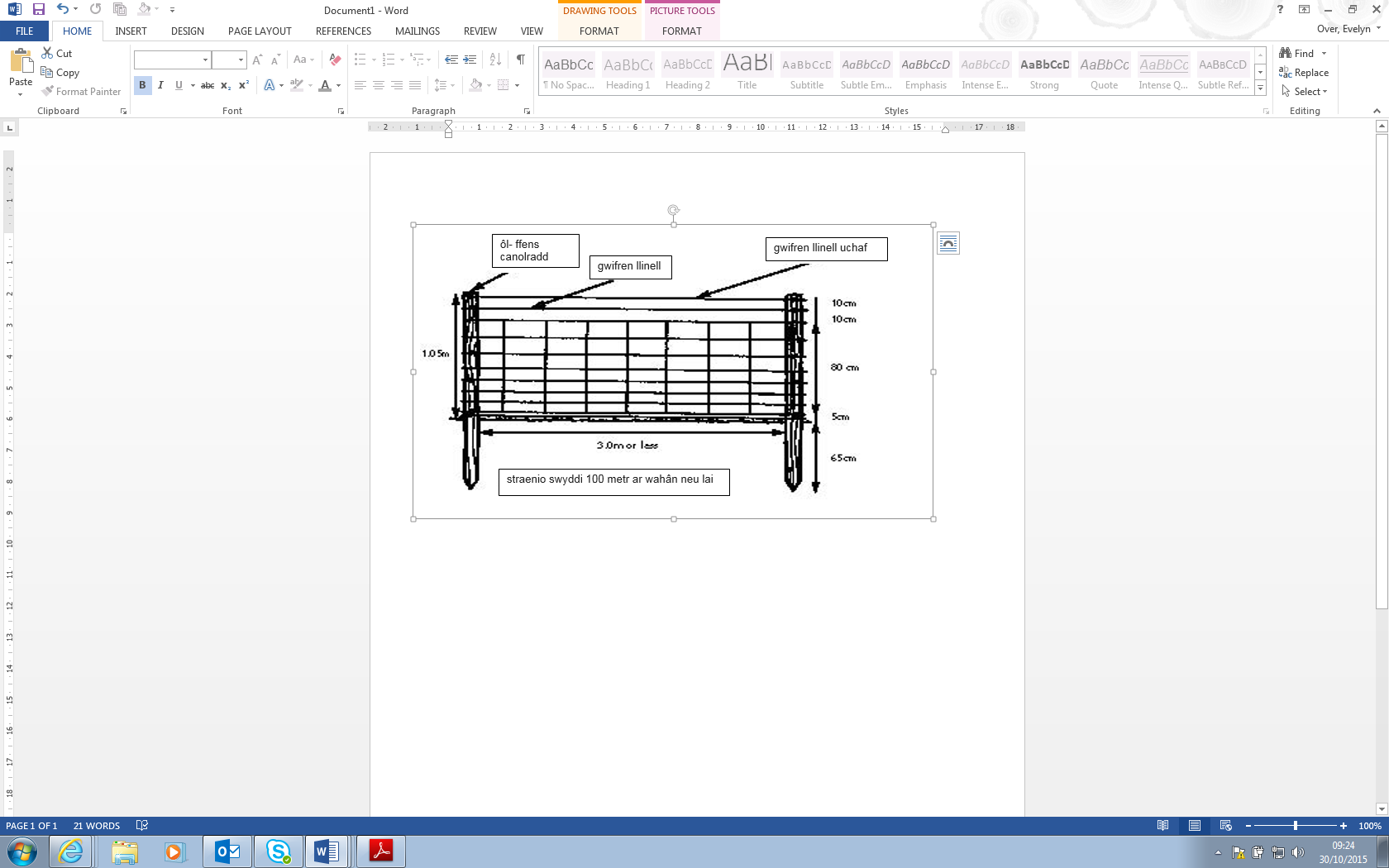 12.3 Atotiad 3: Canllaw ar gyfer defynyddio templed monitor safle Plannu NewyddDefnyddiwch o leiaf un daflen fesul safle plannu neu is-gompartment (mwy nag un ar safleoedd mawr iawn)  Argraffwch gynifer o gopïau o'r templed ag y byddwch angen 	 	 Cyn dechrau, penderfynwch pa rai yw'r pedwar prif rywogaeth a labelwch y colofnau Spp.1, Spp.2 ac ati.  	 	 Ymgymerwch ag o leiaf deg plot sampl ar bob safle.  	 Dylai fod radiws pob plot yn 5.6m a dylid cyfrif pob coeden fyw a marw. Enghraifft 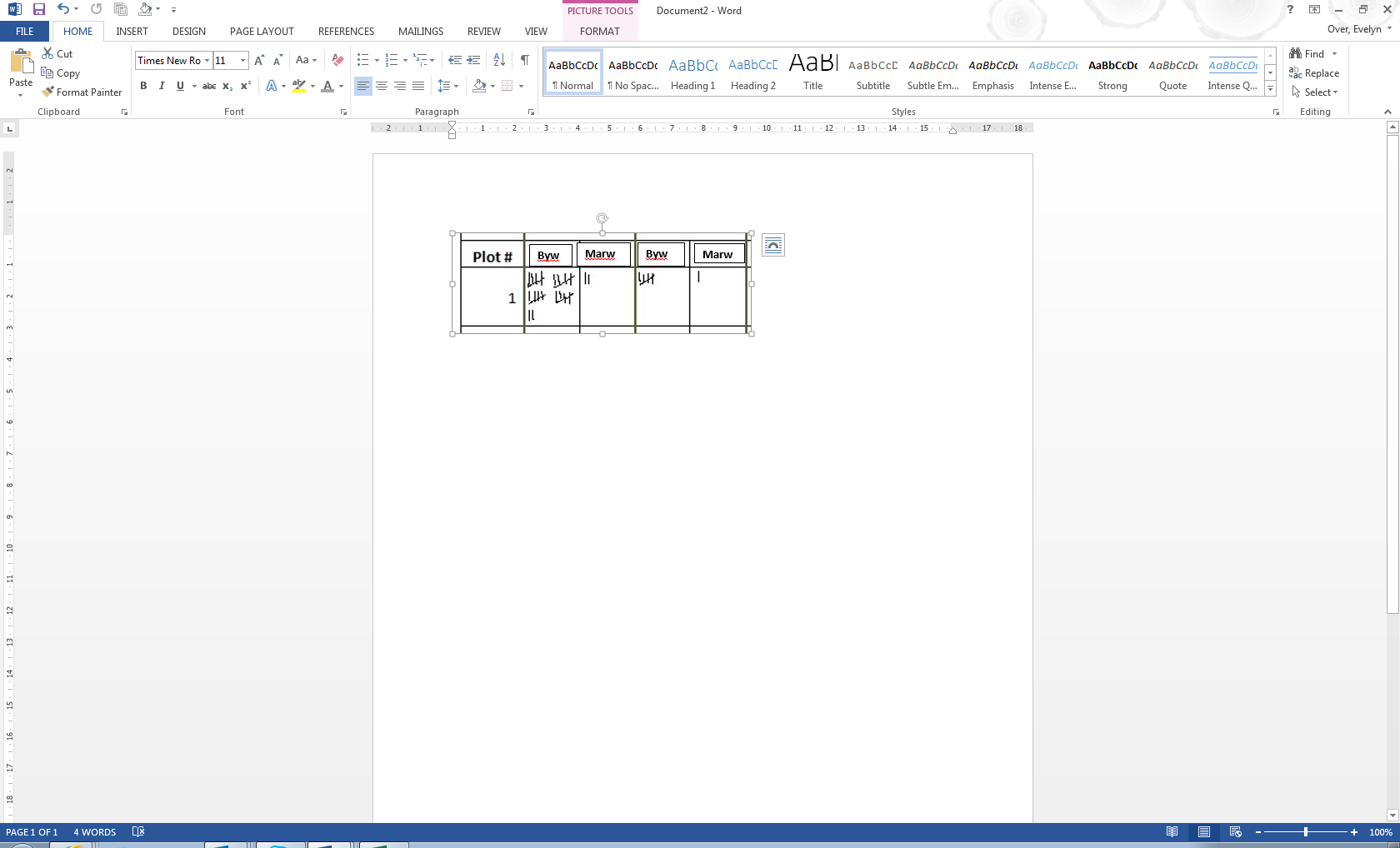 Nodwch gyfanswm y coed byw a'r coed marw ar gyfer pob rhywogaeth ym mhob plot yn y colofnau "CYFANSWM Y PLOT".Rhannwch bob cyfanswm â 0.01 i weld sut mae hyn yn cyfateb i goed fesul hectar; nodwch hyn yn y colofnau ar y dde.Nodwch y cyfansymiau ar waelod y golofn ar y ddeRhannwch y cyfansymiau â nifer y plotiau sampl a ddefnyddiwyd (gan gynnwys unrhyw blotiau "sero"), i gael y coed cyfartalog fesul hectarGwiriwch y coed byw fesul hectar cyfartalog yn erbyn eich cynllun rheoli neu'ch contract Creu Coetir Glastir.Dylai hyn eich galluogi i weld a oes gennych ddigon o goed byw ar y safle, ac (os bydd angen) i gyfrifo sawl coeden newydd i'w harchebu. I gael arweiniad pellach, gweler adran 10.3	 	 Nodiadau am samplu a maint y safle Sylwch fod y dull samplu hwn wedi'i fwriadu ar gyfer safleoedd mwy na chwarter hectar.   Gellir ei ddefnyddio ar safleoedd llawer mwy: rhowch nifer fwy o blotiau yn syml i wella cywirdeb.  	 	 Bydd nifer y plotiau sy'n ofynnol yn dibynnu ar faint y safle, ac amrywioldeb y cnwd coed.   Ar gyfer safleoedd llai (<0.25 hectar) efallai y bydd yn haws cerdded yr holl llinellau plannu, gan gyfrif coed byw a choed marw. 	 	 Sylwch fod dulliau arolygu syml wedi'u disgrifio yma, sy'n addas ar gyfer y rhan fwyaf o sefyllfaoedd sefydlu coetir. Ar gyfer arolygon o safleoedd mawr a/neu gymhleth iawn a phlanhigfeydd masnachol, mae canllawiau mwy manwl ar gael mewn amrywiaeth o gyhoeddiadau, yn arbennig Forestry Commission Operational Guidance Booklet 4 –http://www.forestry.gov.uk/pdf/lantdensitywestenglandsouth.pdf/$FILE/plantdensitywestenglandsouth12.4 Atodiad 4: Canllaw ar gyfer defnyddio templed monitor safle  Plannu NewyddCyfartaledd goed yr Ha		Rheoli eich cynllun plannu... …faint o'r gwaith allwch chi wneud eich hun? Drwy gydol y canllawiau hyn, byddwn yn darparu tablau fel hyn i'ch helpu i benderfynu Rheoli eich cynllun plannu... …faint o'r gwaith allwch chi wneud eich hun? Drwy gydol y canllawiau hyn, byddwn yn darparu tablau fel hyn i'ch helpu i benderfynu Gwneud y gwaith eich hun Defnyddio contractwyr Edrychwch ar y canllawiau hyn, a rhowch ystyriaeth ddifrifol i b'un a dymunwch gynllunio a rheoli'r cynllun plannu eich hun.  Nid oes unrhyw beth i'ch atal rhag rheoli'r cynllun a threfnu'r holl waith – ond bydd angen i chi ddysgu rhai sgiliau, a bydd hynny'n cymryd amser ac ymdrech.  Mae gennych yr opsiwn i gynllunio'r gwaith eich hun, ond galw ar gontractwyr i wneud gwaith penodol fel plannu a chwistrellu chwynladdwyr.  Po fwyaf y cynllun, y mwyaf y dymunwch gyflogi rhywun i drefnu'r gwaith i chi.  Efallai y dymunwch gyflogi cwmni coedwigaeth neu ymgynghorydd annibynnol i reoli'r plannu ar eich rhan.  Os ydych chi'n rhan o gynllun Creu Coetir Glastir, mae eich cynllunydd coetir yn gyswllt defnyddiol - efallai y bydd yn fodlon ymgymryd â'r gwaith neu'n gallu argymell cydweithiwr yn eich ardal. Bydd angen i chi drafod cwmpas eu cyfrifoldebau ag ef/hi a byddwch yn gallu cytuno o'r cychwyn p'un a yw'n gyfrifol am archebu'r coed, trefnu contractwyr ac ati, a ph'un a yw hyn yn cynnwys triniaeth ddilynol ar ôl plannu (e.e. chwistrellu chwynladdwr ym mlynyddoedd 2 a 3). Mae'n bwysig bod yn glir a chael cytundeb ysgrifenedig ynglŷn â chost ei (g)wasanaethau, a phryd fydd taliad yn cael ei wneud.FfensioFfensioGwneud y gwaith eich hun Defnyddio contractwyrMae ffensio yn waith medrus ac mae'n golygu gwaith caled corfforol. Yn aml mae ffensio effeithlon yn golygu peiriannau fel tyllwyr twll pyst a morthwylion pyst ar dractor. Gall y tir olygu ei bod yn anodd iawn cael deunyddiau trwm i'r lle cywir.  Os nad oes gennych unrhyw brofiad â ffensio, rydym yn argymell eich bod yn defnyddio contractwr cymwys. Os ydych yn hawlio grant am y ffens, gwiriwch y manylebau gofynnol cyn archebu deunyddiau.Gwnewch yn siŵr eich bod yn manylu'n glir ar y math o ddeunyddiau a'r manylebau adeiladu, a bod y rhain yn bodoli gofynion y cynllun Glastir os ydych yn hawlio grant. Peidiwch â thybio y bydd contractwyr yn gyfarwydd â'r fanyleb - ewch trwy'r fanyleb bob amser cyn iddynt gychwyn ar y gwaith.Os nad yw llinell y ffens yn dilyn ffiniau sydd eisoes yn bodoli, mae'n syniad da nodi'r llwybr cyn i gontractwyr roi dyfynbris am y gwaith.  Paratoi’r tir/trin y tir Paratoi’r tir/trin y tir Gwneud y gwaith eich hunDefynddio contractwyrYn gyntaf, edrychwch yn dda ar y safle a chloddiwch ychydig o byllau i archwilio'r pridd. A oes angen paratoi'r tir? Os nad ydych yn hollol siŵr, dylech gymryd cyngor cyn gwneud unrhyw beth. Os ydych yn ffermwr â mynediad at dractorau, peiriannau turio a chyfarpar aredig, mae hynny'n fantais amlwg - ond peidiwch â gadael i argaeledd cyfarpar bennu'r hyn byddwch yn ei wneud. Ystyriwch beth sydd orau i'r safle yn gyntaf ac osgowch aflonyddu'r pridd yn ddiangen. Cyn dechrau ar unrhyw ffurf o drin tri, meddyliwch yn ofalus am (a) fynediad tymor hir i'r safle (b) gosodiad draeniau a ffosydd (c) y cynllun plannu a llinellau coed.  Os nad os gennych unrhyw brofiad o drin tir mecanyddol, awgrymwn eich bod yn cymryd cyngor arbenigol cyn ymgymryd ag unrhyw waith paratoi tir neu ddraenio mawr.  Gall peiriannau byddwch yn eu gyrru eich hun ar log (fel peiriannau cloddio bach) fod yn ddefnyddiol ar gyfer man dasgau fel clirio draeniau a digroeni ar safleoedd plannu llai; fodd bynnag mae'r rhain llawer yn llai effeithlon na pheiriannau maint llawn a dylid osgoi eu defnyddio ar dasgau mwy.  Gall cynllunwyr Creu Coetir Glastir rhoi cyngor i chi am b'un a oes angen paratoi'r tir ar eich safle a pha ddull sy'n briodol.  Bydd cwmnïau coedwigaeth ac ymgynghorwyr annibynnol yn gallu'ch helpu â gwaith paratoi'r tir yn briodol a draenio a chyflogi contractwyr â pheiriannau ar eich rhan. Fel arall, efallai y dewch o hyd i gontractwyr amaethyddol neu ffermwyr lleol sy'n gallu helpu. Dylech sicrhau eu bod yn deall beth sy'n ofynnol ar gyfer plannu coed (e.e. math a dyfnder aredig, bylchu rhwng rhychau sy'n briodol ar gyfer dwysedd stocio ac ati). Cofiwch wirio'u hargaeledd ymlaen llaw a gadael amser i dir âr "setlo" cyn plannu.Rheoli chwyn Rheoli chwyn Gwneud y gwaith eich hun Defnyddio contractwyr Os ydych yn bwriadu rheoli chwyn trwy domwelltu, nid oes unrhyw reswm i beidio â gwneud y gwaith eich hun os ydych yn ffit yn gorfforol ac mae gennych ddigon o amser sbâr. Efallai y byddwch yn gallu perswadio pobl eraill i helpu hyd yn oed. Byddwch yn realistig ynglŷn â chost deunyddiau a'r amser a'r ymdrech sy'n ofynnol. Os ydych yn ystyried rheoli trwy ddulliau ffisegol (strimio, torri gwair ac ati) ystyriwch y sylwadau uchod ynglŷn ag effeithlonrwydd hyn.  Os dyma'r unig chwynnu sydd gennych mewn golwg, efallai y byddwch yn dod i ddifaru hyn. Ni ddylech ddefnyddio peiriannau (yn enwedig llifiau cadwyn) oni bai eich bod yn meddu ar yr hyfforddiant priodol a'r cyfarpar amddiffynnol iawn.  Gweithwyr proffesiynol cymwys ac ardystiedig dylai ymgymryd â rheolaeth gemegol ar chwyn. Dylech ystyried dulliau heb fod yn gemegol o reoli chwyn yn gyntaf. Os oes gennych hyfforddiant a chyfarpar priodol (mae hyn yn berthnasol i lawer o ffermwyr) efallai y byddwch yn penderfynu ymgymryd â'r gwaith eich hun. Cofiwch ymgymryd ag asesiad risg bob amser fel bo'n ofynnol dan reoliadau COSHH ac asesiad amgylcheddol ar y safle. Dilynwch y cyfarwyddiadau ar label y cynnyrch ynglŷn â chyfraddau defnyddio, defnydd diogel a chyfarpar amddiffynnol. Dylech bob amser nodi manylion y rheoli chwyn yn glir (yr ardal i'w chwynnu, dull, amserlenni) yn ysgrifenedig wrth gyflogi contractwr. Efallai y dymunwch sefydlu contract tymor hir gan gynnwys chwistrellu atodol neu ail-drin fel bo angen; gwnewch yn siŵr bod cyfrifoldebau'r contractwr yn cael eu diffinio'n glir a'u deall. Os bydd triniaethau dilynol wedi'u cynnwys, byddwch yn glir ynglŷn â phwy fydd yn asesu'r safle ac yn penderfynu pryd mae angen triniaeth. Dylai gweithredwyr a fydd yn defnyddio cemegau feddu ar dystysgrif o gymhwysedd o ran defnydd diogel o blaladdwyr a dylent gael yswiriant priodol. Gallwch ofyn i weld tystysgrifau contractwr ond mae'n syniad da rhoi ychydig o rybudd iddo/iddi ynglŷn â hyn oherwydd efallai ni fydd yn cadw copïau wrth law bob amser. Bydd gweithredwyr cymwys yn hapus i anfon copïau o'r tystysgrifau perthnasol atoch cyn dechrau ar waith. Dylai gweithredwyr gadw cofnodion llawn o ran y math a'r swm o gemegau a ddefnyddiwyd. Cofiwch ofyn am gopi o'r wybodaeth hon ar gyfer eich cofnodion. Plannu Plannu Gwneud y gwaith eich hun Defnyddio contractwyr Gall plannu coed fod yn waith pleserus iawn mewn tywydd da, ar safle da, â chwmni da a heb derfynau amser pwysig. Mae plannu coed ar eich pen eich hun, ar safle anodd mewn gwynt oer a chenllif o law yn waith anodd iawn a gall fod yn dorcalonnus.   Meddyliwch yn ofalus iawn ynglŷn â sawl coeden bydd angen i chi blannu a faint o amser sy'n ofynnol. Os yw'n ddarn mawr o waith, allwch chi ymrwymo nifer o wythnosau i waith o'r math hwn? Cofiwch ei fod yn dasg gorfforol - bydd angen i chi fod yn rhesymol o ffit i weithio ar unrhyw gyflymder. Mae bagiau plannu yn drwm, ac mae angen plygu drosodd llawer: nid yw'n syniad da os oes gennych broblemau iechyd. Gall gwirfoddolwyr helpu i blannu coed yn enwedig ar safleoedd llai ond byddwch yn realistig ynglŷn â pha mor frwdfrydig byddant a faint gellir ei wneud mewn tywydd gwael.  At ddibenion cynllunio, gallwch dybio bod unigolyn eithaf ffit, sy'n frwdfrydig, yn gallu plannu oddeutu 500 coeden mewn diwrnod. Gallwch leihau'r ffigwr hwn os oes gwaith arall e.e. gwarchod coed â llochesau coed, nodi'r safle. Mae'r ffigwr 500 coeden/diwrnod yn golygu bod un unigolyn yn gallu plannu oddeutu 1 hectar â bylchau 2m mewn wythnos (neu 1 hectar â bylchau 2.5m mewn ychydig dros dri diwrnod). Cymharwch yr allbynnau hyn â maint eich cynllun plannu i gael syniad bras o ba mor hir fydd y gwaith yn cymryd.  Os ydych yn ceisio sefydlu coed ar safle mawr, ac nid oes gennych lafurlu addas, mae contractwyr yn syniad da. Byddant wedi arfer â'r gwaith ac yn gallu ei wneud yn fwy cyflym.  Yn nodweddiadol, gall contractwyr coedwigaeth blannu mwy na 1,000 o goed mewn diwrnod – bydd rhai yn plannu llawer mwy mewn amodau da. Cofiwch gynllunio amser ychwanegol ar gyfer gosod llewys, llochesau ac ati.   Ar 1,000 coeden / diwrnod, byddai'n cymryd dau ddiwrnod a hanner i gontractwr blannu hectar â bylchau 2m, neu ychydig dros ddiwrnod a hanner i blannu hectar â bylchau 2.5m. Siaradwch â nifer o gontractwyr; byddant yn rhoi syniad mwy cywir i chi o'u cyfradd gwaith, a byddant yn rhoi pris i chi am y gwaith, naill ai ar sail pris fesul coeden ynteu'r holl waith. Dylech sicrhau y cytunir ymlaen llaw ar y fanyleb gwaith llawn, yn ysgrifenedig. Dylai hyn gynnwys ai chi ynteu'r contractwr sy'n darparu'r coed, amodau'r tir (dylid trafod unrhyw baratoadau ymlaen llaw), p'un a fydd disgwyl iddynt osod llewys neu lochesau, pris y gwaith ac amserlenni ar gyfer cwblhau. Mae galw mawr am gontractwyr plannu coed yn ystod y tymor plannu felly gwnewch yn siŵr eich bod yn archebu eu gwasanaethau ymhell ymlaen llaw. Mae'n bosibl y bydd dyddiadau dechrau'n cael eu hoedi yn achos tywydd garw (ar eich safle chi neu eu gwaith blaenorol) felly caniatewch ddigon o amser. Nifer y coed a blannwyd bob dydd Nifer y diwrnodau gwaith sy'n ofynnol i blannu1 hectar (2.5 erw)Nifer y diwrnodau gwaith sy'n ofynnol i blannu1 hectar (2.5 erw)Nifer y coed a blannwyd bob dydd …ar 1,600 coeden / hectar (2.5m o fylchau) …ar 2,500 coeden / hectar (2m o fylchau) 10016.0 25.0 2506.4 10.0 5003.2 5.0 7502.1 3.3 10001.6 2.5 12501.3 2.0 15001.1 1.7 Ar adeg y plannu newydd Ar adeg y plannu newydd Ar adeg y plannu newydd Ar adeg y plannu newydd Ar adeg y plannu newydd Beth? Pryd?Pwy?Cyllideb (£)SylwadauCysylltu â chynllunydd Creu Coetir GlastirLlofnodi contract Creu Coetir Glastir Cynllunio cyllideb y cynllun (Adran 4.1)Cynllunio amseru'r cynllun 4.2, 4.4 Penderfynu ar beth sy'n briodol o ran y canlynol: Stoc goed 5.2Gwarchod coed 6 Ffensys 7 Paratoi'r tir 8.1 Dull rheoli chwyn 8.2Trefnu contractwyr: cadarnhau manyleb y gwaith, amseru a phris; cadarnhau'r manylion yn ysgrifenedigArchebu'r coed 5.1, 5.2 Archebu deunyddiau eraill 7 Ffensio: Adran 6 Trefnu contractwr neu drefnu gwaith yn uniongyrchol Ffensys i'w rhoi yn eu lle: Gatiau i'w rhoi yn eu lle:Hawlio grant ffensioYmgymryd â gwaith paratoi'r tir 8.1 Ymgymryd â gwaith rheoli chwyn cyn plannu 8.2 Gweithrediad plannu (yn cynnwys gosod llewys ac ati) 9.1-9.6 Hawlio grantiau plannu'r flwyddyn gyntaf Rheoli chwyn 8.1, 10.1 Gwirio'r safle / arolwg ail-lenwi 10.2 Delio â phroblemau a threfnu coed newydd yn lle10 Ail-lenwi 10.3 Ail-wasgaru 10.4 Rheoli chwyn 8.1, 10.1 Blynyddoedd dilynol (Aidadroddwch o leiaf ym mlynyddoedd 2 a 3, ac wed os bydd angen) Blynyddoedd dilynol (Aidadroddwch o leiaf ym mlynyddoedd 2 a 3, ac wed os bydd angen) Blynyddoedd dilynol (Aidadroddwch o leiaf ym mlynyddoedd 2 a 3, ac wed os bydd angen) Blynyddoedd dilynol (Aidadroddwch o leiaf ym mlynyddoedd 2 a 3, ac wed os bydd angen) Blynyddoedd dilynol (Aidadroddwch o leiaf ym mlynyddoedd 2 a 3, ac wed os bydd angen) Beth? Pryd?Pwy?Cyllideb (£)SylwadauHawlio grantiau'r 2il a 3ydd blynyddoedd Gwirio'r safle / arolwg ail-lenwi 10.2 Delio â phroblemau a threfnu coed newydd yn lle 10 Rheoli chwyn (ailadroddwch fel y bydd angen, gan ddibynnu ar y dull a ddefnyddiwyd) 8.1, 10.1 Ail-lenwi 10.3 Ail-wasgaru 10.4 Cyfeirnod y safleCyfeirnod y safleCyfeirnod y safleCyfeirnod y safleCyfeirnod y safleCyfeirnod y safleCyfeirnod y safleCyfeirnod y safleCyfeirnod y safleCyfeirnod y safleCyfeirnod y safleDyddiadDyddiadDyddiadDyddiadSpp. 1Spp. 1Spp. 2Spp. 2Spp. 3Spp. 3Spp. 4Spp. 4Pob un arallPob un arallCYFANSWM Y PLOTCYFANSWM Y PLOTCoed fesul hectar (rhannwch gyfanswm pob plot â 0.01)Coed fesul hectar (rhannwch gyfanswm pob plot â 0.01)Rhif y Plot BywMarwBywMarwBywMarwBywMarwBywMarwBywMarwBywMarw12345678910Cyfanswm: Cyfanswm: 